Додаток до плану роботиЗачепилівської ЗОШ І-ІІІ ступенівЗачепилівської селищної ради Зачепилівського району Харківської областіПЛАН РОБОТИЛЕБ’ЯЗЬКОЇ ФЛІЇ ЗАЧЕПИЛІВСЬКОЇЗАГАЛЬНООСВІТНЬОЇШКОЛИ І-ІІІ СТУПЕНІВЗАЧЕПИЛІВСЬКОЇ СЕЛИЩНОЇ РАДИЗАЧЕПИЛІВСЬКОГО РАЙОНУХАРКІВСЬКОЇ ОБЛАСТІна 2020/2021 навчальний рікВСТУППідсумки діяльності навчального закладу в 2019/2020 навчальному роціта пріоритетні завдання на шляху реалізації Концепції Нової української школив 2020/2021 навчальному роціРозділ  І. Управління освітнім процесом1.1.Планроботи  зпитаньзапобігання  та виявленнякорупції на  2020–2021 роки1.2.План заходівщодо організованого початку 2019/2020 навчального року1.3.План заходівщодо порядку організованого закінчення 2020/2021 навчального рокута проведення державної підсумкової атестації учнів 4-х, 9-х  класів1.4. Планспільної  філії  та закладу дошкільної освіти  с. Лебяжеу 2020/2021 навчальному році1.5.Організація військово-патріотичного виховання1.6.Координація внутрішньої системи забезпечення якості освіти1.7. Вивчення стану викладання навчальних предметів1.8. Перспективний план внутрішньошкільного контролю1.9. Організаційно-методична робота з педагогічними кадрамиЄдина методична тема:«Організація роботи педагогічного колективу щодо розвитку компетентностей учнів шляхом створення інноваційного простору Нової української школи».Мета:створення оптимальних умов для методичної роботи;розвиток творчого потенціалу педагогів та учнів;підвищення методичного рівня кожного вчителя. Завдання:Продовжити роботу з удосконалення педагогічної майстерності вчителів.Продовжити роботу з узагальнення ефективного педагогічного досвіду.Активно впроваджувати інноваційні методики форми викладання з метою розвитку пізнавального інтересу учнів та формування суспільно-активної, творчої компетентної особистості.Удосконалювати роботу з обдарованими учнямиВизначати шляхи підвищення ефективності освітнього процесу.
1.10. Проведення методичних заходів з педагогічними працівниками1.11.Робота «Школи молодого вчителя»1.12. Заходи щодо забезпечення вимог по організації харчування учнів 1.13. Зміцнення матеріально-технічної бази і господарської роботи1.14. Робота з базовими підприємствами та спонсорамиРозділ ІІ . Навчально-виховна робота з учнями2.1.Організація виховного процесу.Я і  родинаЯ і праця2.3.ОРГАНІЗАЦІЯ СПІЛЬНОЇ ДІЯЛЬНОСТІ  БАТЬКІВ І ДІТЕЙ2.4.ТУРИСТИЧНО- КРАЄЗНАВЧА РОБОТА2.5.ПРОФОРІЄНТАЦІЙНА РОБОТА2.6.РОБОТА УЧНІВСЬКОГО САМОВРЯДУВАННЯ2.7. План роботи педагога-організатораВступОсновна діяльність закладу спрямована на створення умов для реалізації державної політики в сфері освіти, виконання Законів України «Про освіту», «Про загальну середню освіту»,  Указів Президента України від 25.06.2013 № 344/2013 «Про Національну стратегію розвитку освіти в Україні на період до 2021 року», від 18 травня 2019 року № 286/2019 «Про Стратегію національно-патріотичного виховання»,  постанов Кабінету Міністрів України«Про затвердження Державного стандарту початкової загальної освіти», «Про затвердження Державного стандарту базової та повної загальної середньої освіти», Концепції Нової української школи, Стратегії національно-патріотичного виховання, затвердженої Указом Президента України від 18 травня 2019 року № 286/2019, Державної цільової соціальної програми розвитку фізичної культури і спорту на період до 2020 року, затвердженої Постановою Кабінету Міністрів України від 01.03.2017 № 115 та інших законодавчих та нормативно-правових документів із питань виконання законодавства України в галузі «Освіта». На кожномурівнінавчання забезпечується виконання державного стандарту, а також дається теоретична і практична підготовка з дисциплін навчального плану з метою максимального розвитку інтелекту, загальної культури, творчих можливостей, фізичного і морального здоров'я. Успішність подолання кожного рівня, виконання його освітніх задач гарантується школою тільки за умови усвідомленого й добровільного дотримання всіх норм і правил шкільного життя, активної співпраці з батьками, відкритістю навчального процесу. Управління закладомУ 2019/2020 навчальному році управління закладом було спрямовано на здійснення державної політики в галузі освіти, збереження кількісних і якісних параметрів мережі, створення належних умов для навчання і виховання учнів, удосконалення змісту навчально-виховного процесу, впровадження нових освітніх технологій, розвиток здібностей дітей і підлітків, подальше впровадження профільного навчання.Керівництво, підвищення якості та ефективності внутрішньошкільного управління забезпечувалося документами планування роботи: перспективним, річним, робочим навчальним, місячним та тижневим планами. Створити цілісну систему інформаційно-аналітичного забезпечення допомагала наявна єдина комп’ютерна мережа.Принцип доцільності і оперативності прийняття управлінських рішень адміністрації базувався на аналітичних даних, отриманих в ході внутрішньошкільного контролю.Адміністрацією постійно проводились консультації та спільно розглядалися питання з такими структурними підрозділами закладу, як:  батьківський комітет філії , профспілковий комітет.Аналіз структури і мережі школиза минулий навчальний рік Збереження контингенту-	на  початок  2019/2020  навчального  року  у списочному складі Леб’язької філії Зачепилівської ЗОШ І-ІІІ ступенів нараховувалось 81 учень 1-9 класів, які навчалися у 9 класах.-	на кінець навчального року кількість учнів становила – 85 учнів;-	до наступного класу переведено всіх учнів 1-9-х класів –85 учнів;Аналіз причин руху учнів свідчить, що переводи зумовлені зміною місця проживання родини, і пов'язана з переїздами : один учень перейшов в опорну школу за місцем проживання. За рік один учень вибув,  5 прибуло.Основними заходами зі збереження контингенту учнів у 2019/2020 навчальному році були:контроль за відвідування учнями навчальних занять;Інклюзивна освітаПраво громадян на доступну освіту реалізувалося шляхом запровадження різних форм навчання, однією з яких є інклюзивна освіта з дітьми з особливими потребами. В закладі навчається один учень в 7 класі.Велика увага приділялась якісному складу вчителів, що працюють з цим учнем. Оцінювання навчальних досягнень учнів здійснювалось відповідно до діючих нормативних документів Міністерства освіти і науки України.Слід зазначити, що організація освітнього процесу забезпечувала не тільки певний освітній рівень дитини, відповідно до її здібностей, можливостей, а й допомагала розвивати соціальну компетентність дитини, шляхом залучення до участі у виховних заходах. Облік продовження навчання та працевлашту-вання випускниківУ 2020 році зі школи було переведено до опорного класу 8 дев’ятикласників.Динаміка випуску учнів школи за чотири останніх років має наступний вигляд:Порівняльні гістограми кількості випускників 9-х =наведені нижчеСтатистичний аналіз даних показав, що станом на 31.08.2020 всі8 здобувачів освіти 9-х класів (100%) продовжують навчання.З даних таблиці видно, що з минулим роком, у 2020 році відсоток учнів, які продовжили навчання в 10-му класі, збільшивсяя на 25%.При цьому зменшилася кількість випускників, які продовжили навчання у ВНЗ І-ІІ рівнів акредитації (на 25%). У 2019/2020 навчальному році свідоцтва з відзнакою отримали 0 учні . Кадрове забезпеченняУ 2019/2020 навчальному році освітній процес у школі забезпечував16 педагогів.Кількість педагогічних працівників (за віком): до 30 років – 4 31-40 років – 241-50 – 351-55 – 3Більше 55 – 4Кількість педагогічних працівників (за стажем): До 3 років – 13-10 років – 610-20 років – 1Більше 20 років – 8Кількість педагогічних працівників (за категоріями і педагогічними званнями): Вища – 0Перша – 8Друга – 1Спеціаліст –1Тарифний розряд- 6Атестація педпрацівни-ківВелику стимулюючу роль у професійному зростанні педагогічних кадрів відіграє атестація, яка сприяє моральному і матеріальному заохоченню педагогічних працівників, узагальненню та впровадженню досвіду кращих вчителів у практику навчання та виховання учнів.Робота з атестації педагогічних працівників навчального закладу була організована відповідно до Типового положення про атестацію педагогічних працівників, затвердженого наказом Міністерства освіти і науки від 06 жовтня 2010 року №930, зареєстрованого у Міністерстві юстиції 14 грудня 2010 року за №1255/18550 та наказу Міністерства освіти і науки, молоді та спорту України від 20.12.2011 № 1473 «Про затвердження Змін до Типового положення про атестацію педагогічних працівників», зареєстрованого в Міністерстві юстиції України 10 січня 2012 р. за № 14/20327 пройшла атестація педагогічних працівників. У період атестації вчителями на високому рівні були проведені відкриті уроки, відкриті виховні заходи. В 2020 році атестувалося 5 педпрацівниківЗа результатами атестації:відповідає раніше присвоєній кваліфікаційній категорії «спеціаліст першої  категорії» - 3;на підтвердження 11 тарифного розряду -1навстановлення 11 тарифного розряду -1Підвищення кваліфікаціїПедагогічний колектив школи постійно працює над підвищенням рівня фахової майстерності, про що свідчить кількість вчителів, які у 2019/2020 навчальному  році пройшли курси підвищення кваліфікації при КВНЗ «Харківська академія неперервної освіти » - 5.Методична робота з педагогічними кадрамиВажливою складовою кадрової політики є система роботи з підвищення кваліфікації педагогічних працівників.Робота з педагогічними працівниками щодо підвищення професійної майстерності здійснювалася у відповідності з певною структурою: - індивідуальні, групові, колективні форми роботи; - курси, спецкурси підвищення кваліфікації педагогів; - участь у конкурсах професійної майстерності; - школа молодого спеціаліста, наставництво; - самоосвіта та атестація педагогів; - вивчення, узагальнення та поширення ЕПД; У 2019/2020 навчальному році педагогічний колектив  школи працював над реалізацією ІІетапу  єдиної методичної теми «Удосконалення роботи педагогічного колективу щодо підвищення якості та ефективності уроку в умовах впровадження нових Державних стандартів».                                                 Закладом освіти забезпечувався доступ до змісту, форм і методів науково-методичного підходу, умов реалізації теми, осмислення очікуваних результатів, виокремлення технологічних процедур. Різноманітність методичних заходів за формами проведення та змістом забезпечували процес набуття досвіду з теми.Для реалізації єдиної методичної теми школи і району вчителями школи на професійному і організаційному рівні були проведені колективні форми роботи:Семінар для вчителів української мови та літератури ЗЗСО «Арт-технології на уроках української мови та літератури» (завідувач філії Ю.М.Тимченко.);Одним із напрямків методичної роботи школи була організація роботи з молодими спеціалістами,  завдання якої – надання необхідної допомоги молодим спеціалістам в оволодінні методикою викладання свого предмета, розвиток вмінь використовувати у своїй роботі досягнення сучасної психолого-педагогічної науки, творчої активності молодих спеціалістів. У 2019/2020 навчальному році у закладі працювали 1 молодий спеціаліст: учитель початкової школи Приходько А.А., яка працювала  під наставництвом досвідченого педагога Пілюгіною ОВ.. Разом із учителем-наставником було розроблено спільні плани роботи, за якими працювали молодий  спеціаліст. Адміністрація школи  відвідувала уроки та позакласні заходи малодосвідчених педагогів, надавала методичну допомогу у підготовці до уроків, під час аналізу яких були надані рекомендації щодо підвищення методичного та фахового рівня. Робота з обдарованими дітьмиАдміністрацією та педагогічним колективом школи у 2019/2020 навчальному році були здійснені такі заходи:поновлений шкільний інформаційний банк даних про обдарованих учнів школи;поновлена наукова-методична база з питань роботи з обдарованими дітьми;проведений шкільний етап Всеукраїнських учнівських олімпіад з навчальних предметів;проведена робота з підготовки та участі учнів школи у Всеукраїнському конкурсі-захисті науково-дослідницьких робіт учнів-членів  МАН;організовані та проведені шкільні конкурси та виставки творчих робіт учнів, спрямовані на виявлення та самореалізацію обдарованих дітей;організована робота гуртків та факультативів за бажанням учнів;забезпечене інформування про всі досягнення учнів школи;Як відомо, дієвим засобом формування мотивації до навчання, підвищення пізнавальної активності, поглиблення і розширення знань, створення умов для збереження і розвитку інтелектуального потенціалу нації є різноманітні інтелектуальні змагання: Всеукраїнські олімпіади, турніри, Інтернет-олімпіади, інтерактивні конкурси. Аналізуючи роботу  під час організації і проведення шкільного та районного етапів Всеукраїнських учнівських олімпіад з навчальних предметів, конкурсу-захисту науково-дослідницьких робіт учнів-членів МАН України слід відзначити, що в даному напрямку вчителі працювали несистематично й неактивно. У цьому навчальному році з поданих 1 науково-дослідницької  роботи в МАН робота посіла ІІ місце у І (районному) етапі.Результативність участі учнів у районному етапіВиховна роботаВиховна робота у закладі освіти здійснювалась на засадах педагогіки співробітництва учнів, їхніх батьків та громадськості, спрямована на реалізацію Національної доктрини розвитку освіти України у ХХІ столітті, Концепції громадянського виховання, Законів України «Про загальну середню освіту», «Про освіту», Концепції виховання дітей та молоді в національній системі освіти школярів, Концепції громадянського виховання особистості в умовах розвитку української державності, Національної програми патріотичного виховання населення, формування здорового способу життя, розвитку та зміцнення моральних засад суспільства, Освітнього проекту Виховний простір Харківщини», Цільової комплексної програми «Фізичне виховання – здоров`я нації» тощо. Відповідно до Основних орієнтирів виховання учнів 1-9-х класів загальноосвітніх навчальних закладів України виховна робота була побудована за складовими виховної діяльності: 1. Ціннісне ставлення особистості до суспільства і держави виявляється у патріотизмі, національній самосвідомості й ідентифікації, правосвідомості, політичній культурі та культурі міжетнічних відносин. Згідно з основними положеннями обласної Програми патріотичного виховання населення, формування здорового способу життя, розвитку духовності та зміцнення моральних засад суспільства (розпорядження ХОДА від 03.11.1999 № 905) заклади освіти спрямовували свою роботу на розвиток духовності, виховання патріотизму та поваги до історичної спадщини українського народу, формування здорового способу життя, загальнолюдських моральних цінностей. З метою реалізації зазначеної програми у плані роботи закладу освіти у розділі «Ціннісне ставлення особистості до суспільства і держави» були сплановані та проведені різноманітні виховні тематичні заходи (покладання квітів до пам‘ятних місць, виставки малюнків, виховні години та інші) до Дня козацтва, Дня ЗахисникаУкраїни, Дня Збройних сил України,  Дня Перемоги над нацизмом у Другій світовій війні тощо. Також упродовж 2019/2020 навчального року учні школи взяли участь у конкурсах, акціях, заходах різних рівнів, під час карантину у дистанційних конкурсах  присвячених святкуванню 75-ї річниці Перемоги над нацизмому Другій світовій війні та 76-ї річниці визволення Зачепилівщини від фашистськихзагарбниківУчні школи брали участь у: - акціях милосердя «Допоможи ближньому», «Добро починається з тебе», «Чарівний чобіток Святого Миколая», «Подаруй оберіг солдату», «POWERтайся»-листи та обереги воїнам АТО; - конкурсах творчих робіт, рефератів, малюнків, плакатів, присвячених Дню Перемоги над нацизмом у Другій світовій війні тощо;- конкурсі декоративно-ужиткового мистецтва «Український сувенір»;- конкурсі віршів «Мрії про Україну»;2. Ціннісне ставлення до людей виявляється у моральній активності особистості, прояві відповідальності, чесності, працелюбності, справедливості, гідності, милосердя, толерантності, совісливості, терпимості до іншого, доброзичливості, готовності допомогти іншим, обов'язковості, добросовісності, ввічливості, делікатності, тактовності, вмінні працювати з іншими; здатності прощати і просити пробачення, протистояти виявам несправедливості, жорстокості. З метою подальшого розвиткуі системи безперервної правової освіти та виховання, покращення роботи щодо розвитку громадянських компетентностей учнівської молоді у закладі були проведені такі заходи: - години спілкування, лекції, засідання «круглих» столів: «Права дитини», «Право. Обов’язок. Свобода. Відповідальність», «На порозі вибору», «ДержавнісимволиУкраїни», відеолекторій «Станція призначення - життя» тощо; - проведені заходи спеціалістом ССД Семенець І.В.. та провідним фахівцем Центру соціальних служб для сім’ї, дітей та молоді Паськова В.М. в рамках Всеукраїнського рейду «Урок»;- години спілкування, на яких молодшим школярам були надані початкові знання про норми поведінки;- проведена вікторина для молодших школярів «Мої права. Мої обов’язки»;- бесіди з медичною сестрою про недопустимість вживання алкоголю та наркотичних речовин, лекція  «Правда про наркотики» лектором «Фонду рятування дітей та підлітків України від наркотиків» - бесіди «Діти: злочин і кара», «Поведінка, звички та здоров’я», «Вулиця і діти», «Хочеш мати друга – навчись другом бути», «Шкідливі звички. Як до них не звикнути»;- диспути «Чи захищені права дитини у нашій державі?», «Милосердя і любов до ближнього», «Серед людей»; година спілкування «Підліток і закон»;- конкурс малюнків «Мої права».Учителем правознавства Іщенко А.Ю. проводилася робота з питань правового виховання учнів, а саме:1. Районний конкурс «Мої права»З метою реалізації державної політики щодо захисту прав і свобод національних меншин, виховання поваги до осіб інших національностей, упродовж   2019/2020 навчального року в закладі освіти були організовані та проведені наступні заходи:бесіди для учнів 1-4-х класів на тему: “Добро починається з тебе”;виховні години для учнів 5-6-х класів на тему: “Ні! – конфлікту, “Так!”- терпимості”;години спілкування для учнів 7-8-х класів на тему: “Вчимося спілкуватись”;3. Ціннісне ставлення до природи формується у процесі екологічного виховання і виявляється у таких ознаках: усвідомленні функцій природи в житті людини та її цінності; особистої причетності до збереження природних багатств, відповідальності за них; здатності особистості гармонійно співіснувати з природою; поводитися компетентно, екологічно безпечно; активній участі у практичних природоохоронних заходах, здійсненні природоохоронної діяльності з власної ініціативи; посильному екологічному просвітництві. Упродовж 2019/2020 навчального року у школі були сплановані та проведені відповідні заходи: - тематичні години спілкування, виставки творчих робіт; -  виставки плакатів та малюнків „Чорнобиль не має минулого часу; - виставка поробок за номінаціями: «Замість ялинки-гілка», «Новорічний букет», «Різдвяна листівка»;Учні навчального закладу залучалися до участі в екологічних десантах під час проведення акцій з очищення та благоустрою територій села,школи. 4. Ціннісне ставлення до мистецтва. Естетичне виховання учнів школи спрямоване на розвиток у зростаючої особистості широкого спектру почуттів – здатності збагнути та висловити власне ставлення до мистецтва. У закладі  освіти було проведено:- свято Першого дзвоника;- свято Останнього дзвоника;- свято до Дня вчителя;- новорічні свята (новорічна вистава для молодших школярів до Дня Святого Миколая,  новорічний концерт);- святковий концерт до 8 Березня;- участь у районному конкурсі «Таланти третього тисячоліття»5. Ціннісне ставлення до праці - складний змістовно-синтетичний компонент особистості, який включає в себе ставлення дітей та учнівської молоді до праці як однієї з важливих життєвих потреб, почуття задоволеності працею й наявності сукупності найважливіших моральних якостей, що визначають ставлення до трудової діяльності загалом (працьовитість, відповідальність, охайність, бережливість, вміння раціонально розподіляти робочий час). У закладі було проведено: 	- тематичні години спілкування, тренінги, виставки творчих робіт; - рейди – огляди стану зберігання підручників та акція «Живи книга!» - екологічні десанти «Зробимо нашесело, школу, двір чистими»; 6. Ціннісне ставлення до себе передбачає сформованість у зростаючої особистості вміння цінувати себе як носія фізичних, духовно-душевних та соціальних сил. З метою пропаганди позитивного іміджу сім`ї та її соціальної підтримки, формування культури сімейних стосунків, підвищення відповідальності батьків за виховання дітей проводилися різноманітні конкурси, зустрічі, «круглі столи», лекції, бесіди щодо популяризації сімейного способу життя, формування національних сімейних цінностей з питань здорового способу життя та збереження репродуктивного здоров`я. виготовлення сувенірів, листівок, оберегів та подарунків для воїнів АТО (протягом року);заходи до свята 8 березня: випуск стіннівок, конкурс поробок серед учнів "Вітальна листівка до 8 березня" та святковий концерт випуск стіннівок захід «Пошта для закоханих на День Святого Валентина» новорічний концерт  День Святого Миколая  День збройних сил України; заходи до дня пам’яті жертв Голодомору  День толерантності  День захисника України та День козацтва  День працівників освіти Упродовж 2018/2019  навчального року у школі  проводилось багато конкурсів, змагань, вікторин, диспутів, вистав, виступів на загальношкільних тематичних лінійках, де брали участь лідери шкільного парламенту.В учнів школи помітно підвищилася активність, самостійність, але результативність роботи в органах учнівського самоврядування ще недостатньо висока. У 2019/2020 навчальному році педагогу-організатору необхідно продовжити роз’яснювальну роботу з активізації учнівського самоврядування «в навчальному закладі, разом з лідерами спланувати заходи щодо організації цікавого та змістовного дозвілля школярів.Фізкультурно-оздоровча і спортивно-масова роботаОдним із пріоритетних напрямків роботи закладу освітибуло створення умов для збереження фізичного здоров'я учнів, залучення їх до систематичних занять фізичною культурою та спортом. Щорічно за підсумками медичного огляду,  здійснювався розподіл учнів на медичні групи.У 2019/2020 навчальному році (станом на 01.05.2020) третім уроком фізичної культури охоплено 85 учнів, що складало 100%. Упродовж навчального року учні школи брали участь у змаганнях різного рівня: районні змагання з шахів; районні змагання з велотріалу; районні змагання з футболу "Шкіряний м'яч»; шкільні змагання з комбінованої естафети" Веселі старти" На базі школи у 2019/2020 навчальному році працювало  2 секції спортивного спрямування (футбол), які відвідували 40 учнів. Контроль за станом викладання фізичної культури здійснюється щорічно відповідно до плану роботи навчального закладу на поточний навчальний рік. З метою пропагандистської та агітаційної роботи у закладі створено куточок «Кращі спортсмени».Робота з профілактики правопору-шень та інших негативних проявів в учнівському середовищіПрофілактична робота з попередження правопорушень, злочинності, безпритульності та бездоглядності проводиться відповідно до річного плану роботи закладу освіти, планів спільних дій закладу освіти  із службою у справах дітей Зачепилівського району.Основна мета роботи школи в цьому напрямку – координація зусиль педагогічного колективу запобіганню правопорушень, надання допомоги вчителям, класним керівникам, батькам; охорона прав дитини.Індивідуальна робота з учнями та їх батьками проводиться систематично (класні години, батьківські збори) з метою профілактики правопорушень та виконання Закону України «Про загальну середню освіту».У школі організовано роботу з ранньої профілактики правовопорушень серед учнів: робота в мікрорайоні школи (рейд «Урок»).Упродовж 2019/2020 навчального року постійно здійснювався контроль за відвідуванням учнями уроків, в журналі відвідування учнями занять кожний навчальний день чергові відмічали відсутніх на уроках, класний керівник вияснював причину відсутності, на батьківських зборах проводилася роз’яснювальна робота щодо недопустимісті пропусків занять без поважної причини. У бібліотеці школи в наявності література правової та правоосвітницької тематики.Завдяки систематичній та злагодженій роботі педагогічного колективу, адміністрації школи, соціальних служб на кінець 2019/2020 навчального року 4 учні стояли на обліку в ССД.Безпека життєдіяль-ності та запобігання усім видам дитячого травматизмуРобота закладу освіти із запобігання дитячому травматизму упродовж 2019/2020 навчального року здійснювалась відповідно до  ст.ст.3, 17, 24, 51, 53  Закону України «Про освіту», ст.ст. 5, 22, 38 Закону України «Про загальну середню освіту», Закону України «Про охорону дитинства», на виконання рішень колегії  Міністерства освіти і науки України від 01.03.2013 протокол № 2/4-22, листа Міністерства освіти і науки України від 26.04.2013 № 1/9-305 «Про використання Інструктивно-методичних матеріалів з питань охорони праці, безпеки життєдіяльності у навчально-виховному процесі», постанови Кабінету Міністрів України від 22.03.2001 № 270 «Про затвердження Порядку розслідування та обліку нещасних випадків невиробничого характеру», наказів Міністерства освіти і науки України від 31.08.2001 № 616 «Про затвердження Положення про порядок розслідування нещасних випадків, що сталися під час навчально-виховного процесу в навчальних закладах» (зі змінами), в редакції, затвердженій наказом Міністерства освіти і науки України від 07.10.2013 №1365 «Про внесення змін до Положення про порядок розслідування нещасних випадків, що сталися під час навчально-виховного процесу в навчальних закладах», від 01.08.2001 №563 «Про затвердження Положення про організацію роботи з охорони праці учасників навчально-виховного процесу в установах і закладах освіти» (зі змінами), від 18.04.2006 №304 «Про затвердження Положення про порядок проведення навчання і перевірки знань з питань охорони праці в закладах, установах, організаціях, підприємствах, підпорядкованих Міністерству освіти і науки України» (зі змінами), листів Міністерства освіти і науки України від 26.05.2014 №1/9-266 «Про використання Методичних матеріалів «Вимоги безпеки під час канікул», від 16.06.2014 №1/9-319 «Про використання Методичних матеріалів щодо організація навчання і перевірки знань, проведення інструктажів з питань охорони праці, безпеки життєдіяльності в загальноосвітніх навчальних закладах», листів Департаменту  науки і освіти Харківської обласної державної адміністрації від 05.08.2020 №01-33/2969 щодо організації протиепідемічних заходів у закладах освіти в період карантину в зв’язку з поширенням коронавірусної хвороби ,	Постанова головного державного санітарного лікаря України від 30.07.2020 №25 «Про затвердження Тимчасових рекомендацій щодо організації протиепідемічних заходів у закладах дошкільної освіти в період карантину в зв’язку поширенням коронавірусної хвороби (COVID-19)»У 2019/2020 навчальному році питання збереження життя і здоров’я учнів та запобігання випадкам дитячого травматизму розглядалося на засіданнях при завідувачу філії  батьківських зборах тощо.У закладі освіти  наявна система профілактичної роботи з цих питань, яка  включає в себе комплекси занять за розділами, які учні вивчають на уроках з «Основ здоров'я» та на годинах спілкування. Упродовж навчального року проводились Дні безпеки, лекції, турніри та інші заходи з питань запобігання різних видів дитячого травматизму згідно з планами виховної роботи..Учителями проводилися інструктажі з безпеки життєдіяльності, що зафіксовано в окремих журналах  на уроках фізичної культури, трудового навчання, фізики, хімії, інформатики, біології, під час прогулянок, екскурсій; бесіди з попередження усіх видів дитячого травматизму перед виходом на осінні, зимові та літні канікули, бесіди були записані в щоденники.Упродовж 2019/2020 навчального року стався один нещасний випадок у позаурочний час: із ученицею5 класу Гудименко Л. (перелом руки). У 2020/2021 навчальному році педагогічному колективу необхідно продовжити систематичну роз’яснювальну роботу з питань попередження дитячого травматизму та контроль за поведінкою учнів на перервах і під час екскурсій.Охорона здоров’яНа підставі Законів України  «Про освіту», «Про загальну середню освіту», «Про охорону дитинства», «Про забезпечення санітарного та епідемічного благополуччя населення», «Про захист населення від інфекційних хвороб»; постанов Кабінету Міністрів України від 23.03.2001 №559 «Про затвердження переліку професій, виробництв та організацій, працівники яких підлягають обов’язковим профілактичним медичним оглядам, порядку проведення цих оглядів та видачі особистих медичних книжок»,  від 14.06.2002 №826 «Про порядок медичного обслуговування дітей у дошкільних навчальних закладах», від 08.12.2009 №1318 «Про здійснення медичного обслуговування учнів загальноосвітніх навчальних закладів»; наказів Міністерства охорони здоров’я України від 11.03.1998 № 66 «Про  затвердження форми первинного обліку №1-ОМК та інструкції щодо порядку її ведення», від 23.06.2002 № 280 «Щодо організації проведення обов’язкових профілактичних медичних оглядів працівників окремих професій, виробництв і організацій, діяльність яких пов’язана з обслуговуванням населення і може призвести до поширення інфекційних хвороб», від 21.05.2007 № 246 «Про затвердження Порядку проведення медичних оглядів працівників певних категорій», від 16.08.2010 №682 «Про удосконалення медичного обслуговування учнів загальноосвітніх навчальних закладів», у 2019/2020 навчальному році проводилися робота щодо охорони здоров’я учнів та медпрацівника.Медичне обслуговування учнів у навчальному закладі здійснювалося медичною сестрою Часник В.М. Учні школи  проходили медичні огляди на базі філії. За результатами медичних оглядів вносилися відповідні записи до медичних карток учнів та за необхідністю вносилися зміни до листків здоров‘я та наказу про розподіл учнів на групи для занять фізичною культурою. У школі здійснювався контроль за дотриманням правил особистої гігієни дітьми і персоналом в шкільній їдальні, за якістю продуктів харчування, наявністю супроводжувальних документів на них, якістю приготування страв, організацією питного режиму водою гарантованої якості.	Адміністрація та працівники школи забезпечували нешкідливі умови навчання, дотримувалися режимних моментів роботи, створювали  умови для фізичного розвитку та зміцнення здоров'я, формували гігієнічні вміння та навички здорового способу життя учнів.	У закладі освіти проводилася організаційна та практична робота щодо виконання вимог санітарного законодавства:дотримувалася нормативна наповнюваність груп та класів;проведено маркування та розподіл існуючих меблів згідно росту дітей; використовувалися кольорові вертикальні лінійки для визначення учням необхідного розміру меблів згідно вимог р.8 ДСанПіН 5.5.2.008-01, «Державні санітарні правила і норми влаштування, утримання загальноосвітніх навчальних закладів та організації навчально-виховного процесу»; відстань від дошки до перших парт – , між рядами двомісних столів – , від зовнішньої і внутрішньої стіни до столів – 0,5м; забезпечено освітленість приміщень відповідно до гігієнічних нормативів: природне – падає на робочі місця ліворуч, штучне - забезпечувалося за допомогою люмінесцентних ламп, які розміщені в 2 ряди паралельно до лінії вікон; відстані від стін та між рядами парт та столів відповідають ДСанПіН 5.5.2.008-01; обов’язковим було дотримання повітряно-теплового режиму;не допускалося перебування у групах хворих дітей;забезпечуєвалося дотримання дітьми та персоналом правил особистої гігієни;вживалися заходи щодо забезпечення дітей гарячим харчуванням.проводилося щоденне вологе прибирання приміщень із використанням миючих та дезінфекційних засобів;приміщення та території використовувалися тільки за призначенням;Адміністрація школи забезпечувала здійснення медико-педагогічного контролю за фізичним вихованням учнів, відповідно до положень спільного наказу Міністерства охорони здоров’я України, Міністерства освіти і науки України від 20.07.2009 № 518/674, «Про забезпечення медико-педагогічного контролю за фізичним вихованням учнів у загальноосвітніх навчальних закладах».Основними формами медико-педагогічного контролю в школі є: - медико-педагогічні спостереження під час уроків з фізичноговиховання, динамічної перерви, змагань та інших форм фізичного виховання;  - оцінка санітарно-гігієнічного стану місць проведення уроків та інших форм фізичного виховання; - медико-педагогічні консультації з питань фізичного виховання;- профілактика шкільного, в тому числі спортивного, травматизму; - санітарно-просвітницька робота.За результатами медико-педагогічного спостереження у разі необхідності проводилася корекція планування процесу фізичного виховання та дозування фізичних навантажень учнів.Цивільний захист Головні завдання підготовки у сфері цивільного захисту школиу 2019/2020 навчальному році в основному виконані. У  закладі освіти булизатверджені плани основних заходів підготовки цивільного захисту на 2019-2020 роки, уточнені Плани дій структурних підрозділів у режимах повсякденної діяльності, підвищеної готовності, надзвичайної ситуації, надзвичайного стану. Основні зусилля у розв‘язанні питань ЦЗ спрямовувалися на організацію навчання учнів (вихованців) та постійного складу навчальних закладів згідно з чинними програмами ЦЗ, навчання їх правилам поведінки та основним способам захисту від наслідків надзвичайних ситуацій, прийомам надання першої допомоги тощо. Підготовка з цивільного захисту учнів школи проводилася під час вивчення курсів – Основи здоров‘я у 1-9-х класах. Перевірка і закріплення учнями та педагогічним колективом закладу освіти теоретичних знань з ЦЗ, практичних навичок здійснювалася під час проведення у школітренувань з відпрацювання дій на випадок пожежі .Дня цивільного захисту в філії не було у звязку з епідемієюпоширеннякоронавірусної хвороби (COVID-19)» . Охоплення учнів гарячим харчуваннямВажливим напрямком діяльності з охорони здоров'я дітей була робота з організації їхнього харчування. Впродовж 2019/2020 навчального року у школі було організовано повноцінне та якісне харчування учнів:- для учнів 1-9-х класів – 16,00 грн.; Загальна кількість учнів 1-9-х класів, що отримуювали гаряче харчування в шкільній їдальні, в середньому становила70  (88,5%). На виконання вимог Закону України «Про охорону дитинства» 100% школярів початкової школи та учнів, які належать до пільгового контингенту, були забезпечені безкоштовним харчуванням за рахунок коштів, виділених з селищного бюджету. На початку 2019/2020 навчального року видано накази по школі про організацію харчування дітей. Даними наказами призначено відповідальних за організацію харчування, розподілено обов’язки, затверджено списки дітей на безкоштовне харчування, затверджено режими і графіки харчування дітей у їдальнях. Шкільний харчоблок має достатній рівень матеріально–технічного забезпечення, достатню кількість столового посуду та кухонного інвентарю, забезпечення проточною холодною та гарячою водою. Продукти харчування та продовольча сировина надходили із супровідними документами, які свідчать про їхні походження та якість (накладні, сертифікати відповідності). У їдальні наявні затверджені графіки постачання продуктів харчування та продовольчої сировини на харчоблок. Працівники харчоблоку обізнані з санітарними правилами, умовами, термінами зберігання і реалізації продуктів, технологією приготування їжі, забезпечені спецодягом та предметами особистої гігієни. Про це свідчить відповідна документація (медичні книжки, журнали огляду працівників харчоблоку на гнійничкові захворювання, ознайомлення під особистий підпис з інструкціями).Співпраця з батькамиВажливою складовою освітнього процесу сучасного закладу освіти є організація роботи з батьками, сім’ями учнів.З кожним роком в країні посилюється вплив батьківської громадськості на діяльність закладів освіти. Батьки стають активними учасниками освітнього процесу. Вони допомагають педагогам та учням у реалізації соціально значущих проектів та програм.На даний час особливого значення набула підтримка широкого кола громадськості при вирішенні таких питань:- оптимальне формування мережі навчальних закладів; - зміцнення матеріально-технічної бази;- забезпечення соціального захисту учасників освітнього процесу;- формування здорового способу життя;- реалізація освітніх програм тощо.Роботу з батьками було спрямовано на створення єдиного колективу вчителів, батьків, учнів.В закладі освіти успішно працював батьківський комітет, до складу якого входили представники класних батьківських комітетів. 4 рази на рік напередодні класних батьківських зборів батьківський актив обговорював важливі для всіх учасників освітнього процесу питання, а саме:-	організація навчального рокузаходи щодо попередження дитячого травматизму;-	виховання свідомого ставлення до свого здоров’я;- організація правової та правоосвітньої роботи в школі;-	вплив сім’ї на середовище дитини;- літнє оздоровлення дітей;- проведення ремонтних робіт у закладі протягом року та в літній період тощо.Нагальні питання виносилися на порядок денний загальношкільних та класних батьківських зборів.Співпраці з батьками в школі приділялася велика увага. Вчителі-предметники, класні керівники, адміністрація систематично спілкувалися з батьками учнів, організовували спільні заходи, свята. Роль шкільної бібліотеки в організації освітнього процесуУ 2019/2020 навчальному році робота шкільної бібліотеки була організована відповідно до нормативно-правових документів: Конституції України, Закону України «Про бібліотеку і бібліотечну справу», Закону України «Про загальну середню освіту», Положення «Про шкільну бібліотеку», плану роботи бібліотеки.Упродовж 2019/2020 навчального року завідувач бібліотекою  постійно розширювала бібліотечно-інформаційні послуги на основі вдосконалення традиційних і засвоєння бібліотечних форм і методів роботи.Кількість читачів у бібліотеці становило85учнів та 15 учителів.Кількість бібліотечного фонду: підручників –2748 примирників, художньої літератури –примирників..   Упродовж 2019/2020 навчального року були проведені цікаві та змістовні заходи: бесіди з учнями 2-9 класів щодо правил користування бібліотекою, виявлення їхніх інтересів та інформаційних потреб, проведено акцію «Живи,книго!» про збереження підручників та підбито підсумки, тематичні виставки літератури, огляди періодичних видань, нових надходжень, бібліотечні уроки та посвята в читачі учнів початкових класів, Тиждень дитячої книги, оформлено тематичні полиці: «День Соборності і СвободиУкраїни», «Українські письменники дітям», «Запобігти. Врятувати. Допомогти», «Мій вічний біль – Афганістан», «Все навколо тебе - знай, люби і бережи», «У світі казки чарівної», «Знай свої права, дитино», «Дивовижна Україна», « Я – українець, громадянин, патріот»,  «Чорнобиль – попередження, набат, його уроків людство не забуде», «Нихто не забутий, нищо не забуто»,  «Книги  ювіляри 2019 року», «Шлях до професії», «Наш товариш – світлофор», « Не нашкодь собі», «Полиця веселих і кмітливих»,    «Козацькому  роду нема переводу»,  «Патріотична бібліотечка», подавалась інформація до куточку «Готуємось до ЗНО», тощо; поповнення тематичних тек: «Відомі українці», «Свята та традиції українського народу; оголошено учнів, які найкраще зберігають підручники.Таким чином, робота  шкільної бібліотеки була спрямована на виховання гармонійної, морально досконалої особистості, свідомої свого громадянського обов’язку, відкритої до інтелектуального і творчого розвитку.Результати навчальної діяльності учнів школиАналізуючи результативність діяльності здобувачів освіти , слід зазначити:    Високий рівень навчальних досягнень мають 3 (7%) учні та отримали Похвальні листи «За високі досягнення у навчанні», достатній – 20 (35%), середній – 36 (55%), початковий – 2 (3% - 7, 8  класи).     Середній бал навчальних досягнень учнів становить 7,0 і відповідає достатньому рівню. Рівень навченості учнів  середній  і становить 53,1. Достатній рівень навченості виявили учні 5  та 6 класів .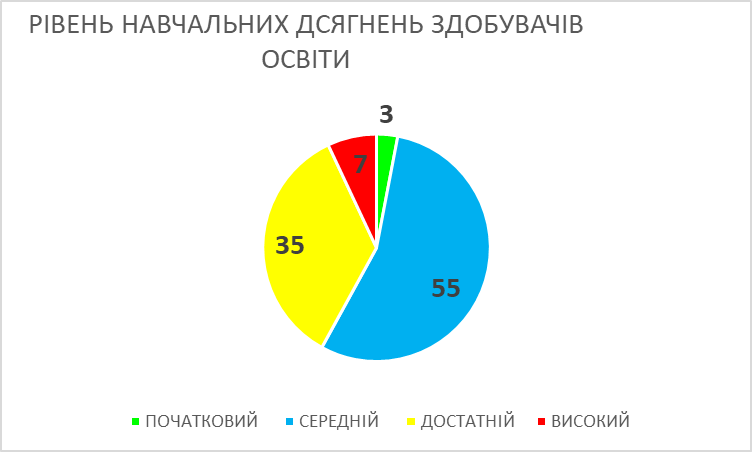 В 2019/2020 навчального року було оцінено 61 учень, учні,  які отримали початковий рівень було – 2 учні (3 %) -, а високий рівень –3 учні(7 %),достатній рівень-20 учнів (35%), середній рівень-36 учнів- (55%)В більшості учні  навчаються на середньому рівні –36 учнів- (55%), це просліжується  в середній школі, а в початкових класах - достатній та середній рівень   майже на однаковому рівні.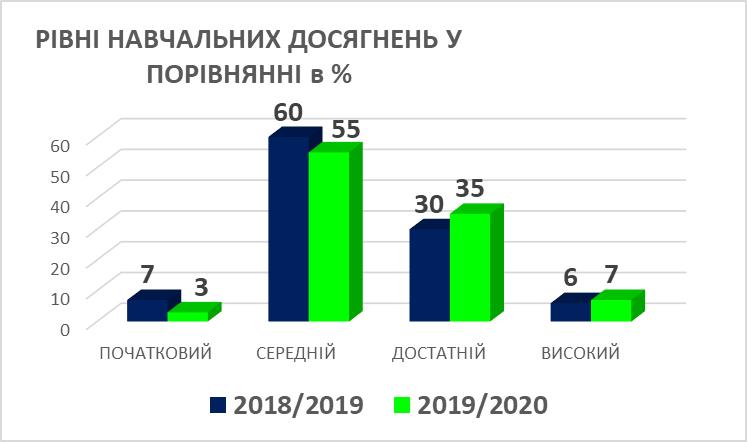 Наведені в( таблиці) та (діаграмі) дані, свідчать проте, щопочатковий рівень було –7% , зменшився до 3%, -, а високий рівень 6% , залишився на тому ж рівні, достатній рівень 30%   і збільшився на 5%  -це 35 %, середній зменшився на 6 % ( 55% -60 %). Порівняльний аналіз результатів навчання в розрізі класів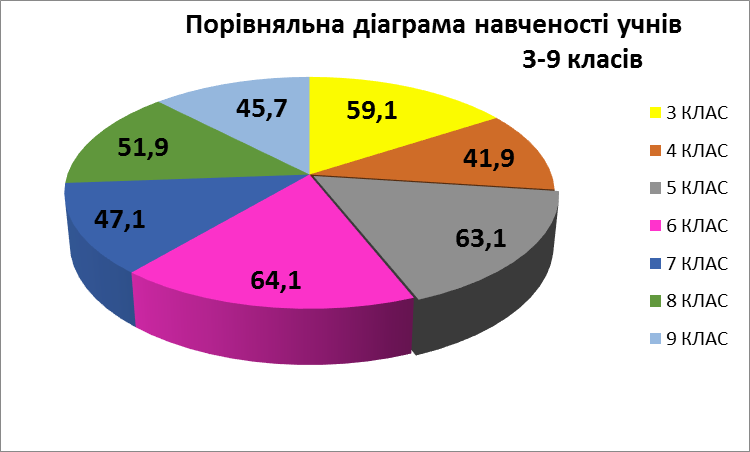 Порівняльний аналіз результатів навчання в розрізі класів (таблиця) та (діаграмі ) показав, що найвищими рівні навчальних досягнень та навченості мають учнів  6 класу, найнижчий – 4  класу. Найвищий середній бал в учнів 5 класу (7,7) (діаграма 3) , найнижчий у 7 класі (6,2). Рівень навченості по школі 53,1.Таблиця Діаграма 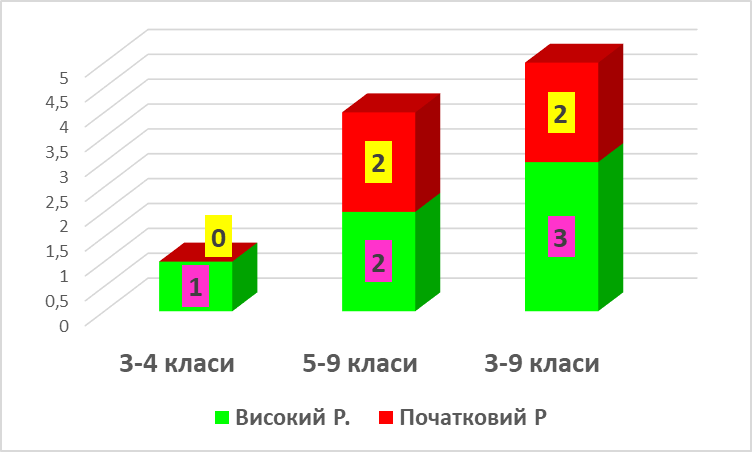 З (діаграми) та (таблиці)   видно, що найбільше відмінників навчається у 5-9 класах, і найбільше учнів, які мають оцінки початкового рівня у 5-9 класах.5-9 класах показник кількості учнів, які мають оцінки високого рівня 2 учні 5 % (Валінчис Н., Бичков О., 6 клас.), 3-4 класах 1 учениця 3 %   ( Ближенська О. – 3клас) . 2 (3 %) учнів філії мають оцінки початкового рівня з одного або кількох предметів,  це 7 та 8 класи.(7 клас Гудименко Т., 8 клас Подолян М.) Аналіз рівня навченості в розрізі предметів показав, що 3 клас та 5-6 класи виявили тільки високий рівень навченості з предметів, а, отже, мають високу мотивацію до навчання.Таблиця 5Аналіз навчальних досягнень учнів з навчальних предметів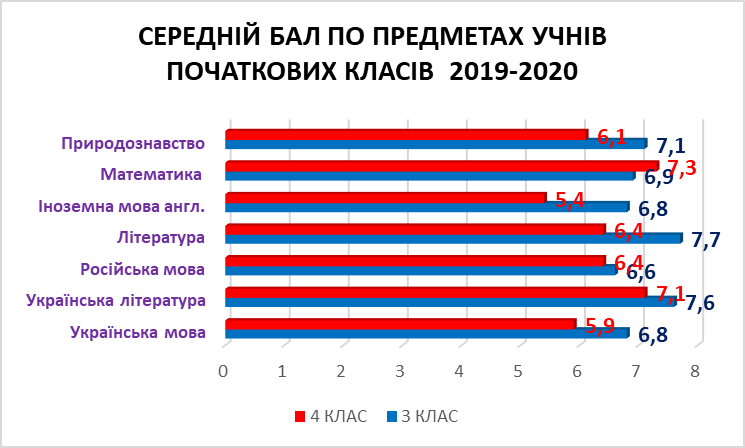 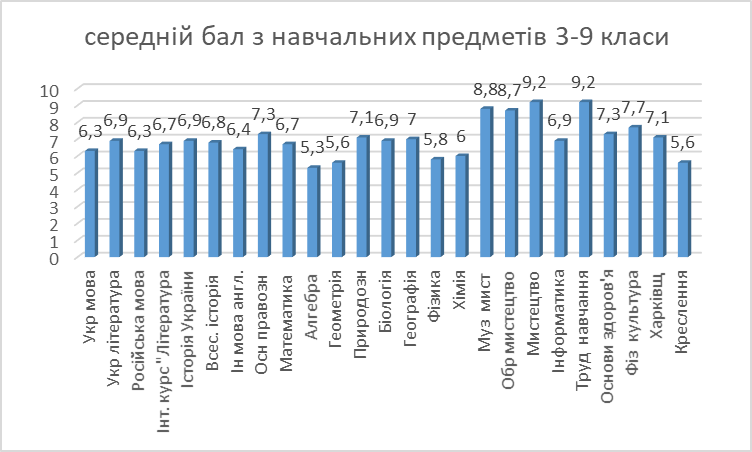 Порівнюючи середній бал з навчальних предметів здобувачів освіти 3-4 класів  : набільший бал мають учні 3 класу з «Літературного читання» 7,7 ( 3 клас), найменший з іноземної мови( англ.) 5,4 ( 4 клас).    В 5-9 класах найбільший середній бал успішності мають здобувачі освіти  з освітньої галузі :1.«Мови і літератури»  мають учні 5 класу (7),9 з української літератури;2.«Суспільствознавство» - учні 5 класу (7,4) з історії України;3.«Мистецтво» - учні 9 класу (9,3) з мистецтва;4.«Математика» - учні 5 класу (6,3) з математики;5.«Природознавство» - учні 5 класу (8,1) з природознавства;6.«Технології» - учні 5, 9 класів (9,6) з трудового навчання;7.«Здоров’я і фізична культура» - учні 9 класу (8,4) з основ здоров’я, фізичної культури;      В 5-9 класах найменший  середній бал успішності мають здобувачі освіти   з освітньої галузі:                                                                                                                        1. «Мови і літератури»  мають учні 7 класу (5,3),9 з російської мови, літератури;2.«Суспільствознавство» - учні 7 класу (6,0) з історії України;3.«Мистецтво» - учні 7 класу (8,5) з образотворчого та музичного мистецтва;4.«Математика» - учні 7 класу (4,8) з алгебри;5.«Природознавство» - учні 7  класу (5,5) з хімії;6.«Технології» - учні 7, 8 класів (6,1) з інформатики;;7.«Здоров’я і фізична культура» - учні 7 класу (6,1) з основ здоров’я, фізичної культури;     По закладу освіти найвищий середній бал успішності з трудового навчання 9,2, найменший -з алгебри 5,3.      Виходячи з вищесказаного можна зробити висновок , що найбільший бал успішності мають учні 5 класу (7,9) з української літератури, а найменший бал успішності – учні 7 класу з алгебри (4,8). Взагалі учні 7 класу мають найнижчий бал успішності майже з усіх предметів.  В наступному навчальному році вчителям, які будуть викладати навчальні предмети в даному класі, потрібно звернути увагу на підвищення якості знань.Середній бал успішності в порівнянні з минулими навчальними роками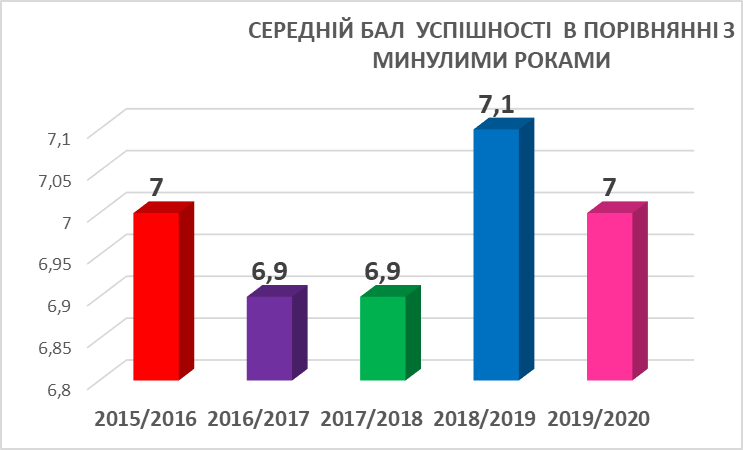 Середній бал успішності  по Леб’язькій філії Зачепилівської ЗОШ І-ІІІ ступенів становить 7,0 в порівнянні з минулим навчальним роком на 0,1 менше. Здобувачі освіти Леб’язької філії Зачепилівської ЗОШ І-ІІІ ступенів досягли позитивних результатів в опануванні програмним матеріалом початкової та основної  школи.На кінець навчального року були проведені контрольні роботи з усіх загальносвітніх предметів, які свідчать, що учні 3-9-х класів оволоділи програмним матеріалом.Наступністьу навчанніПроблеми наступності у навчанні  також була приділена увага: - проведені спільні засідання ШМО вчителів початкової школи та ШМО вчителів суспільно-гуманітарного та природничо-математичного напряму;- наради при завідувачеві;- малі наради з питань адаптації першокласників, п’ятикласників та узгодження єдиних вимог вчителів середньої та початкової школи до оцінювання навчальних досягнень учнів у 4-х та 5-х класах;- індивідуальні психологічні консультації з батьками першокласників та п’ятикласників. Робота щодо вирішення проблем наступності проведена на достатньому рівні, що дало можливість успішно адаптуватись учням 1-х та 5-х класів. Інформатиза-ція НВПВідповідно до Закону України «Про Національну програму інформатизації», Указів Президента України «Про невідкладні заходи щодо забезпечення функціонування та розвитку освіти в Україні», «Про першочергові завдання щодо впровадження новітніх інформаційних технологій», «Про додаткові заходи щодо підвищення якості освіти», Концепції розвитку дистанційної освіти в Україні пріоритетними напрямками діяльності закладу освіти у 2019/2020 навчальному році щодо впровадження нових освітніх технологій були:впровадження інформаційних та комунікаційних мультимедійних  технологій у навчально-виховний процес;формування інформаційної культури учнів та педагогічних працівників, забезпечення їх інформаційних потреб;удосконалення інформаційно-методичного забезпечення навчально-виховного процесу;оптимізація освітнього менеджмента на основі використання сучасних інформаційних технології в управлінській діяльності;використання інформаційних технологій для розвитку дистанційного навчання.У своїй діяльності комп’ютер використовували директор, секретар, заступники директора, практичний психолог, бібліотекар, педагог-організатор. Кваліфікація користувачів задовільна. Діловодство велося українською мовою із застосуванням технології електронної підготовки, друку та збереження документів. Працювала електронна пошта. Форми статистичної звітності підготовлені програмними засобами. Відпрацьована технологія автоматизованої передачі даних для розрахунку заробітної плати до централізованої бухгалтерії. Велася база даних у програмному комплексі Реєстр даних про дітей шкільного віку та учнів. Комп’ютеризація і інформатизація закладу задовольняла потреби освітнього процесу. У школі функціонував  комп’ютерний клас, мультимедійне обладнання, усі кабінети та приміщення школи підключені до Всесвітньої мережі Інтернет. Продовжувалася робота з розширення матеріально-технічної бази школи. У 2019/2020 в рамках впровадження Концепції нової української школи за рахунок бюджетних коштів було придбані комп’ютеризовані робочі місця учителів для вчителів 1-х класів (ноутбук, БФП, проектор). Станом на 31.08.2019 року навчальний заклад було забезпечено мультимедійною, комп’ютерною технікою та ЖК-телевізорами з підключенням до мережі Інтернет  на 90%:мультимедійне обладнання – 4 комплекти.-телевізори – 1 шт;9 ПК в кабінеті інформатики.Процес впровадження ІКТ-технологій в освітній процес у цьому навчальному році значно активізувався. Більшість учителів упродовж року проводили уроки, систематично використовуючи електронні освітні ресурси. Організовано обмін досвідом із використання комп’ютерних технологій через відвідування уроків більш досвідчених колег, проведення майстер-класів з ЕОР. При підготовці та проведенні уроків, групових занять, підготовці учнів до різноманітних конкурсів педагоги використовували мережу Інтернет, власні презентації, медіатеку школи. Для перевірки вивченого матеріалу розроблялись або використовувались готові тести в електронному вигляді. При вивченні окремих тем учні отримували домашні завдання, при виконанні яких використовувався комп’ютер. Активно використовувались комп’ютерні технології при проведенні предметних тижнів, конференцій, конкурсів. Більшість позакласних заходів проводилися із використанням комп’ютерних презентацій.Моніторинг використання інформаційних технологій в освітньому процесі здійснювався через безпосереднє спостереження, звіти вчителів-предметників, анкетування. Значна увага приділялася використанню на уроках програмних засобів навчання. Педагогічні програмні засоби допомагали створити активне кероване комунікативне середовище, в якому здійснювалося навчання. Використання електронних засобів навчання давало вчителю необмежену творчу діяльність, учитель раціональніше використовував навчальний час, мав можливість індивідуалізувати навчання та скоротити види роботи, що стомлювали учня. Упродовж 2019/2020 навчального року було здійснено наступні заходи щодо інформатизації  та використання мультимедійних технологій в закладі освіти:використовувалися в навчально-виховному процесі програмно-педагогічні електронні засоби  з історії, української мови та літератури, російської мови та літератури, географії, математики, фізики, природознавства, хімії, біології. введено в практику роботи проведення відкритих уроків та позакласних заходів вчителів-предметників із використанням комп’ютерних технологій;проводитлася робота з підтримання матеріальної бази та навчально-методичного забезпечення кабінету інформатики у відповідність до нормативів, вимог та державних стандартів;впроваджувалася вчителями система дистанційної освітиу звязку з епідемією поширення коронавірусної хвороби (COVID-19)»  :У 2019/2020 н.р. вчителі школи активно використовували на своїх уроках ІКТ, результативність цієї роботи наведена в таблиці:систематично проводилася робота щодо наповнення і оновлення шкільного сайту;загальношкільні виховні заходи проводилися із використанням комп’ютерної техніки.Матеріально-технічне забезпечення освітнього процесуПротягом останніх років приділяється багато уваги створенню сприятливих санітарно-гігієнічних умов навчання і праці. Силами адміністрації, педагогів, робітників адміністративно-господарчої частини, батьків та учнів приміщення та територія школи підтримувалася в належному санітарно-гігієнічному рівні, відрізнялася чистотою та охайністю. Своєчасно проводилия поточні ремонти.З метою підготовки до 2019/2020 навчального року за рахунок бюджетних коштів у приміщенні школи було проведено косметичний ремонт коридора, майстерень,  поведена заміна дверей запасного виходу (вихід на вулицю), закупили вогнегасники. Техперсоналом та педпрацівниками проведено косметичні ремонти навчальних кабінетів, заміна освітлення. Підсумки діяльності школи за минулий навчальний рікПитання, що були розв’язаніПитання, що залишились до подальшого розв’язанняАналіз результатів за минулий навчальний рік продемонстрував наступне:освітній процес має тенденцію до розвитку;діяльність адміністрації закладу спрямована на вдосконалення освітнього процесу та підвищення його ефективності;у школі використовують колективне обговорення отриманих результатів, колективний творчий пошук вирішення конкретних завдань. На підставі аналізу результатів адміністрація корегує наступні дії щодо досягнення поставленої мети;школа підтримує свій позитивний імідж;створюються умови для врахування й розвитку навчально-пізнавальних і професійних інтересів, здібностей, потреб учнів;значно покращилась ресурсна база (кадровий потенціал, матеріально-технічна база, інформаційно-методичне забезпечення);методична робота сприяє модернізації змісту освітнього процесу, втіленню педагогічних інноваційних технологій;створено сприятливий психолого-педагогічний клімат.Однак залишились певні питання, розв’язання яких слід продовжити, а саме:підвищення якості освітніх послуг;підвищення результативності роботи з обдарованими дітьми;покращення матеріально-технічної бази навчальних кабінетів.Завдання на 2020/2021 навчальний рікВважаючи, що наш заклад освіти перебуває на шляху постійного розвитку, ми маємо всі ресурси для реалізації поставлених державою та суспільством перед освітянами задач у сфері освіти, що передбачає поліпшення її якості, створення умов для особистого розвитку та самореалізації кожного учня, тому для нашого закладу є актуальними низка питань, що акумулюються в єдиній методичній темі «Удосконалення роботи педагогічного колективу щодо підвищення якості та ефективності уроку в умовах впровадження нових Державних стандартів».Пріоритетними напрямками розвитку освіти філії  на 2020/2021 навчальний рік є: забезпечення доступної та якісної освіти відповідно до вимог суспільства, запитів особистості, потреб села і держави;діяльність педагогічного колективу школи  щодо реалізації методичної теми району «Удосконалення роботи педагогічного колективу щодо підвищення якості та ефективності уроку в умовах впровадження нових Державних стандартів».впровадження сучасних педагогічних технологій, що сприяють формуванню ключових компетентностей учнів відповідно до положень Концепції Нової української школи; дотримання державних вимог до рівня загальноосвітньої підготовки учнів відповідно до Критеріїв оцінювання навчальних досягнень;удосконалення системи моніторингових досліджень якості освітніх послуг на засадах  внутрішньої та зовнішньої експертизи діяльності закладу освіти;удосконалення роботи з формування в школярів культури здоров’я та мотивації до здорового способу життя; залучення учнів  до участі у  КТС та до співпраці в малих ініціативних групах учнів різних вікових та соціальних категорій.створення умов для професійного розвитку учителя на засадах «педагогіки партнерства»;активізація участі педагогів у фахових конкурсах різних рівнів;проведення  2 рази на місяць занять з педагогами щодо удосконалення володіння українською мовою, впровадження нового українського правопису учителем української мови та літератури Микуленко-Козиною Л.В. щотижня;формування у дітей та молоді цілісної системи цінностей, національної свідомості, виховання патріотизму та активної громадянської позиції, підготовка підростаючого покоління до дорослого сімейного життя;активізація соціального партнерства закладу освіти із закладами вищої освіти щодо розвитку обдарованості учнівської молоді;розвиток співробітництва;соціальний захист дітей та створення оптимальних умов для навчання обдарованої молоді;розвиток системи профільного навчання через підготовку дітей до свідомого обрання профілю подальшого навчання, забезпечення диференціації навчання шляхом проведення якісної до профільної підготовки; стимулювання соціальної активності учнів, їхньої участі в роботі органів учнівського самоврядування, дитячих громадських організацій;посилення контролю за проведенням роботи щодо профілактики правопорушень та запобігання дитячому травматизму серед учнівської молоді;оптимізація співпраці педагогів та батьків школи;забезпечення системного психолого-педагогічного супроводу всіх учасників освітнього процесу;продовження набуття досвіду в впровадження дистанційної освіти;зміцнення матеріально-технічної бази закладу.№ з/пНазва заходуВідповідальні за виконанняТермінвиконанняВідмітка про виконання1.Проведення роз’яснювальної роботи серед працівників  з питань дотримання окремих положень Закону України “Про засади запобігання і протидії корупції”, Типового положення про уповноважений підрозділ (особу) з питань запобігання та виявлення корупції, затвердженого постановою Кабінету Міністрів України від 04.09.2013 № 706 “Питання запобігання та виявлення корупції”, методичних рекомендацій Міністерства юстиції України від 16.10.2013 “Запобігання і протидія корупції в державних органах і органах місцевого самоврядування”Тимченко Ю.М.Постійно2.Участь в нарадах, колегіях  з метою вивченняосновнихположеньантикорупційногозаконодавства та обговоренняфактівкорупційнихдіянь, наведених в оприлюдненомузвітіспеціальноуповноваженого органу з питаньантикорупційноїполітики про результати проведення заходівщодозапобігання і протидіїкорупціїТимченко Ю.М.Постійно3.Участь у проведенніслужбових  перевірок з метою виявлення причин та умов, щосприяливчиненнюкорупційного  правопорушенняабоневиконаннявимогантикорупційногозаконодавстваТимченко Ю.М.За потребою4.Забезпечення негайного реагування на повідомлення про наявність конфлікту інтересів шляхом виконання відповідного службового завдання особисто чи в інший спосіб, передбачений законодавствомТимченко Ю.М.За потребою5.Проведення перевірки  організаційно-розпорядчих документів з метою виявлення чинників, що сприяють чи можуть сприяти вчиненню корупційних правопорушеньТимченко Ю.М.Постійно6.Підготовка та розміщення на офіційному веб–сайті школи  матеріалів щодо реалізації заходів з питань запобігання та протидії корупції  з метою додержання принципів прозорості та відкритості у своїй діяльності. Тимченко Ю.М.За потребою7.Забезпечення виконання положень листа МОНУ від 10.08.2018 р. «Про безоплатність здобуття повної загальної середньої освіти»Паламар Ю.В.Постійно8.Висвітлення на офіційному веб-сайті школи інформації про  отримання та освоєння благодійних внесківТимченко Ю.М.Постійно9.Своєчасне надання суб’єктам звернення до Лебязької філії достовірної інформації та роз’яснень відповідно до Законів України «Про доступ до публічної інформації», «Про звернення громадян», «Про засади запобігання і протидії корупції"Тимченко Ю.М..За потребою10.Звітування директора школи та голови батьківського комітету школи про  роботу за поточний навчальний рікТимченко Ю.М.ЩорічноЧервень11.Підготовка проекту Плану заходів щодо запобігання і протидії корупції на наступний рікТимченко Ю.М.ЩорічноДо грудня12.Звітування про виконання Плану заходів щодо запобігання і протидії корупції у поточному році на нараді при завідувачі філіїТимченко Ю.М.ЩорічноСічень № з/пЗаходиТермін виконанняВідповідальніВідмітка про виконання12345Організаційно-педагогічні заходиОрганізаційно-педагогічні заходиОрганізаційно-педагогічні заходиОрганізаційно-педагогічні заходиОрганізаційно-педагогічні заходи1.Звіт директора школи про виконану роботу у 2019/2020 навчальному році перед громадськістюЧервень Тимченко Ю.М.2.Підготовка навчальних планів на 2020/2021 навчальний рік До 25.06.2020Тимченко Ю.М3.Завершення комплектування закладу освіти педагогічними працівниками та технічним персоналомДо 28.08.2020Тимченко Ю.М.4.Здійснення системи заходів щодо завершення підготовки школи до нового навчального рокуДо31.08.2020Тимченко Ю.М5Доведення до відома педагогічних працівників школи  інструктивно-методичних листів Міністерства освіти і науки України про особливості викладання навчальних предметів у 2020/2021 навчальному році, іншої науково-методичної літератури щодо організації та методичного забезпечення освітнього процесу упродовж 2020/2021 навчального рокуДо 01.09.2020Паламар Ю.В.6.Проведення комплектування шкільної бібліотеки, забезпечення учнів підручникамиДо31.08.2020Часник Н.М.8.Проведення засідання серпневої наради, розгляд проекту плану роботи школи на 2020/2021 навчальний рік30.08.2020Тимченко Ю.М9.Проведення зустрічей класних керівників з батьками першокласниківДо 02.09.2020Класовод1 класу10.Погодження  Управлінням державного нагляду за дотриманням санітарного законодавства в м. Харкові Головного управління Держспоживслужби в Харківській області розкладу уроків на 2019/2020 навчальний рік ,меню,режиму роботи філіїДо 20.08.2020Тимченко Ю.МПаламар Ю.В.Часник В.М.11.Складання графіків чергування в школі (вчителів та класів)До 02.09.2020Паламар Ю.В..12.Організація  контролю  за  відвідуванням учнями навчальних занятьДо 01.09.2020ЩоденноПаламар Ю.В.Класоводи 1-4-х, класні керівники 5-9-х класів13.Створення оптимальних умов для адаптації до навчання учнів 1-х, 5-х класівЗ 01.09.2020Класні керівники, вчителі-предметники14.Урочисто проведення Свята Першого дзвоника02.09.2019Мушенко Н.В.Класоводи 1-4-х, класні керівники 5-11-х класів15.Забезпечення актуальності бази даних ДІСОДо 01.09.2020За потребоюПаламар Ю.В.Жмурко О.О.16Складання тарифікації вчителів закладу освіти на 2020/2021 навчальний рікДо 01.09.2020Тимченко Ю.М.17Узагальнення інформації щодо  працевлаштування випускників До 25.09.2020Паламар Ю.В18Проведення інструктивно-методичної наради з педагогічними працівниками щодо ведення шкільної документаціїДо 05.09.2019Ігнатенко Л.В.Яковлева І.Д.19Забезпечення безкоштовного харчування учнів початкових класів та пільгових категорій2020/2021 н.р.Тимченко Ю.М20.Підготовка звітів ЗНЗ-1, РВК-83 та ін.До 05.09.2020Тимченко Ю.М21Проведення обліку малозабезпечених, неповних, багатодітних,  неблагонадійних сімей; учнів-сиріт, напівсиріт, дітей, що залишились без батьківського піклування, дітей-інвалідів, дітей, що потерпіли  від аварії на ЧАЕС, учнів девіантної поведінки, дітей сімей, які опинилися в складних життєвих умовахДо 10.09.2020Паламар Ю.В.Класоводи 1-4-х, класні керівники 5-11-х класів22Затвердження календарних планіввчителів-предметників, планів класних керівниківДо 10.09.2020Заступники опорної школиЗаходи щодо охорони життя та здоровя учнів, учителівЗаходи щодо охорони життя та здоровя учнів, учителівЗаходи щодо охорони життя та здоровя учнів, учителівЗаходи щодо охорони життя та здоровя учнів, учителівЗаходи щодо охорони життя та здоровя учнів, учителів23Перевірка спортивного обладнанняДо 19.08.2020Борозенець М.Г.24Підписання актів на дозвіл проведення навчальних занять в кабінетах фізики, хімії, біології, інформатики, шкільних майстернях, спортзалі, на спортивному майданчикуДо 19.08.2020Борозенець М.Г.Паламар Ю.В.Іщенко А.Ю.25Підписання акту-приймання школи до нового навчального рокуДо 25.08.2020Тимченко Ю.М 26Укомплектування класних кімнат та  навчальних кабінетів меблями та іншим необхідним обладнанням (за наявності) До30.08.2020Борозенець М.Г.27Перевірка дотримання санітарно-гігієнічних норм у шкільних приміщеннях (освітлення, маркування інвентаря та меблів тощо)До 30.08.2020Борозенець М.Г.28Перевірка  засобів пожежогасінняДо 02.09.2020Борозенець М.Г.29Видання наказів про організацію роботи з охорони праці, пожежної безпеки у 2020/2021 навчальному роціДо 04.09.2020Паламар Ю.В.30Організація проведення медичних оглядів школярів перед початком нового навчального рокуДо 04.09.2020Часник В.М.31Контроль за проходженням медичних оглядів працівниками закладуДо 28.08.2020Згідно з графікомПаламар Ю.В.32Забезпечення вивчення учнями школи правил дорожнього руху, правил пожежної безпеки та проведення класними керівниками бесіди з усіх видів дитячого травматизму (згідно програм)Упродовж 2020/2021 н.р.Згідно плануКласоводи 1-4-х, класні керівники 5-11-х класів Педагог-організатор33Організаціянавчання з питань охорони праціта протипожежної безпеки з новими працівниками школиУпродовж 2020/2021 н.р.Згідно плануПаламар Ю.В.34Контроль за упорядкуванням медичної документації в медкабінетіДо 02.09.2020Часник В.М.№ з/пЗаходиТермін виконанняВідповідальніВідмітка про виконання123451.Ознайомлення, повторення та вивчення педагогічними працівниками навчального закладу нормативних документів та розпорядчих актів Міністерства освіти і науки України, Департаменту освіти ХМР, Управління освіти адміністрації Шевченківського району ХМР про порядок організованого закінчення 2019/2020 навчального року, проведення державної підсумкової атестації учнів 4-х, 9-х класів.Вересень2020Лютий – квітень2021 рокуПаламар Ю.В.2.Контроль за організованим закінченням навчальних занять та виконання у повному обсязі навчальних планів і програмТравень-червень 2021 рокуТимченко Ю.М.Паламар Ю.В.3.Створення розділу на офіційному сайті школи з нормативними та інструктивно-методичними матеріалами щодо закінчення 2020/2021 навчального року та проведення державної підсумкової атестації.До 01.03.2021Жмурко О.О.4.Контроль за проведенням інформаційно-роз’яснювальної роботи у закладі освіти серед учнів, батьків, громадськості про порядок організованого закінчення 2020/2021 навчального року, проведення державної підсумкової атестації учнів 4-х, 9-х,  класів:оформленнямдинамічних інформаційних стендів з питань закінчення навчального року;проведенням класних батьківських зборів.Квітень –червень2020 рокуДо 10.04.2021До 17.04.2021Паламар Ю.В.5.Забезпечення методичного супроводу організованого закінчення 2020/2021 навчального року, проведення державної підсумкової атестації учнів 4-х, 9-х,11-А класів.Березень – червень2021 рокуТимченко Ю.М.Паламар Ю.В.6.Проведення інструктивно-методичної наради з педагогічними  працівниками закладу освіти щодо закінчення 2020/2021 навчального року.08.04.2020Тимченко Ю.М.7.Створення державних атестаційних комісій на 2020/2021 навчальний рік для проведення державної підсумкової атестації учнів:- 4-х класів- 9-х класівДо 28.04.2021До 19.05.2021Тимченко Ю.М.Паламар Ю.В.8.Підготовка, погодження та затвердження матеріалів ДПАДо 29.04.2021Тимченко Ю.М.Паламар Ю.В.9.Складання графіків проведення консультацій з дисциплін ДПАДо 05.05.2020Паламар Ю.В.10.Оформлення інформаційного стенду для учнів та батьків щодо проведення ДПА у 2020/2021 навчальному роціДо 10.04.2020.Паламар Ю.В.12.Створення комісії по закладу освіти з перевірки об’єктивності та відповідності виставлення балів навчальних досягнень учнів та правильності оформлення документів про базову та повну загальну середню освіту в 2019/2020 навчальному році.До 22.05.2021Тимченко Ю.М.13.Контроль за семестровим та річним оцінюванням навчальних досягнень учнів закладу освіти:- семестрове оцінювання учнів 3-11-х класів;- річне оцінюванняучнів 3-11-х класів.До 21.05.2021До 23.05.2021Тимченко Ю.М.Паламар Ю.В.14.Формування бази даних про учнів 9-х  класів,з метою своєчасного отримання документів про базову та повну загальну середню освітуСічень-квітень2021 рокуТимченко Ю.М.Паламар Ю.В.15.Проведення перевірки відповідності виставлених у додатках до свідоцтв про базову загальну середню освіту балів про рівень навчальних досягнень учнів 9-х класів навчального закладу, виставлених у класних журналах, протоколах державної підсумкової атестації, книзі видачі документів про освіту. Оформлення акту перевірки відповідності виставлення балів у додатки до свідоцтв про базову загальну середню освіту балів про рівень навчальних досягнень учнів   9-х класів.Червень2021 рокуКомісія16.Проведення урочистих заходів у закладі освіти:свято «Останній дзвоник»;Травень 2021 рокуПедагог-організаторкерівники 1-11 кл.22.Узагальнення результатів річного оцінювання та державної підсумкової атестації учнів навчального закладу за 2019/2020 навчальний рік.До 15.06.2021Тимченко Ю.М.Паламар Ю.В.№з/пЗаходиТермінВідповідальніВідповідальніВідмітка про виконанняВідмітка про виконання№з/пЗаходиТермінПосадаОрганізаційна роботаОрганізаційна роботаОрганізаційна роботаОрганізаційна роботаОрганізаційна роботаОрганізаційна роботаОрганізаційна роботаОбговорення і встановлення основних напрямків спільної роботи СерпеньТимченко Ю.М..Завідувачі ЗДОРобота на мікрорайоні з питання охоплення дошкільною освітою дітей 5- ти літнього віку та шкільною освітою дітей 6-7-річного вікуВересеньАдміністраціяАналіз створеного освітнього середовища в групах та 1-х класахВересеньАдміністраціяСтворення сумісної творчої групи щодо реалізації Концепції НУШВересеньАдміністраціяПроведення круглого столу  «Зростаємо разом» ЛистопадАдміністраціяПедконсиліум «Адаптація першокласників у нових умовах навчання»ГруденьЗаст. завфіліїПроведення днів "відкритихдверей"Квітень - травеньАдміністраціяСпівбесіда із класними керівниками 1-х класів за результатами оформлення свідоцтв про досягнення учнів 1-х класівТравеньАдміністраціяФормування списків дітей, які вступають до першого класуТравень -серпеньАдміністраціяЗабезпечення своєчасного медичного огляду дітей, збір основних медичних даних про стан здоров'я старшої групи та 1 класуУпродовж навчального рокуМедичні працівники,№ п/пЗміст роботиТермін виконанняФорма контролюВідповідальні за виконання Відмітка про виконання 1Інструктажі з  безпеки життєдіяльностіпротягом рокужурналВідповідальні за БЖД2Малі Олімпійські ігри (тиждень спорту)05.09-09.09протоколУчителі фізкультури№ ___ від ____  3Організація роботи щодо підготовки до гри «Сокіл» («Джура»)За окремим планом                  зав.філій4«Козацькі розваги». Конкурс військової виучки для учнів 7-9 класів12.10сценарійУчителі фізкультури,  5«Веселі старти» (1-4, 5-9 кл.)За окремим планомпротоколУчителі фізкультури № ___ від ____  6Свято до Дня збройних сил України06.12сценарій7Шахи:5-6 кл.; 7-8 кл. Протягом місяцяпротоколУчителі фізкультури№ ___ від ____  8Шашки:5-6 кл.;7-9 кл.За окремим планомпротоколУчителі фізкультури№ ___ від ____  9Участь у районних спортивних змаганняхЗа окремим планомПроекти наказзаявки Яковенко М.В.10День ЦО24.04протоколЯковенко М.В.Тимченко Ю.М.Паламар Ю.В.№ ___ від ____  11День здоров’я08.04протоколПаламар Ю.В.№ ___ від ____  12Профілактика травматизмуПротягом рокужурналКласні керівникиЗахідТермінТермінВідповідальнийВідповідальнийФорма контролю і узагальненняВідмітка про виконанняСЕРПЕНЬСЕРПЕНЬСЕРПЕНЬСЕРПЕНЬСЕРПЕНЬСЕРПЕНЬСЕРПЕНЬНавчальний процесОрганізація інклюзивного навчанняДо 30.08До 30.08АдміністраціяАдміністраціядовідкаВиховний процесКонтроль за підготовкою та проведенням свята Першого дзвоникаДо 30.08До 30.08Зас.зав.філіїЗас.зав.філіїСпівбесідаРобота з громадськістюСкладання графіка загально-шкільних батьківських зборів До 30.08До 30.08Зас.зав.філіїЗас.зав.філіїГрафікОхорона праціОрганізація роботи комісії з прийому кабінетів та інвентарю до експлуатації в навчальному роціДо 10.08.До 10.08.АдміністраціяАдміністраціяАктиПеревірка наявності інструкцій з безпеки життєдіяльності у навчальних класах, спортзалі та майстерніДо 10.08До 10.08АдміністраціяАдміністраціяРобота бібліотекиАналіз забезпеченості учнів підручникамиДо 31.08До 31.08Бібліотекар Бібліотекар АналізВЕРЕСЕНЬВЕРЕСЕНЬВЕРЕСЕНЬВЕРЕСЕНЬВЕРЕСЕНЬВЕРЕСЕНЬВЕРЕСЕНЬНавчальний процесКонтроль за складанням графіків контрольних робітДо 09.09До 09.09АдміністраціяАдміністраціяГрафік Адаптація першокласників до початкової школи. «Перші дні дитини в школі»І    тижд. вересняІ    тижд. вересняАдміністрація, Адміністрація, Довідка Погодження календарно-тематичного планування вчителів.До 11.09.До 11.09.заст. зав. філійзаст. зав. філійПлани Погодження планів роботикласних керівників.До 11.09.До 11.09.заст. зав. філійзаст. зав. філійПлани Контроль за оформленням щоденників учнями 2-11 класів на початок нового навчального року.ост. тижд. вересняост. тижд. вересняАдміністраціяАдміністраціяДовідка№___  _______Погодження календарно-тематичного планування вчителів.До 11.09.До 11.09.заст. зав. філійзаст. зав. філійПлани Виховний процесМісячник «Увага!Діти на дорозі»До 28.09До 28.09Зас.зав.філіїЗас.зав.філіїЗвітКонтроль за організацією роботи їдальніПостійно Постійно АдміністраціяАдміністраціяАналіз Соціальний захистКонтроль за складанням соціального паспорта школиДо 08.09.До 08.09.АдміністраціяАдміністраціяДовідка№___  _______Проведення громадського огляду утримання дітей пільгових категорійДо 15.09До 15.09Громадські інспектори, класні керівникиГромадські інспектори, класні керівникиСписки Робота з кадрамиКонтроль за виконанням графіка курсової перепідготовкиЩомісячноЩомісячноАдміністраціяАдміністраціяАналіз Контроль за організацією робо-ти бібліотекаря та педагога-організатораДо 05.09До 05.09АдміністраціяАдміністраціяПланиЖОВТЕНЬЖОВТЕНЬЖОВТЕНЬЖОВТЕНЬЖОВТЕНЬЖОВТЕНЬЖОВТЕНЬНавчальний процес Адаптація п’ятикласників до основної школиІ    тижд. жовтняІ    тижд. жовтняАдміністрація, Адміністрація, Довідка Контроль за веденням класних журналів 1-9 класів.щоденнощоденнозав.філійзав.філій Контроль за відвідуванням учнями навчальних занять.ІІ. тижд. жовтняІІ. тижд. жовтняЗаст зав.філійЗаст зав.філійАналіз Контроль за веденням класних журналів.ІІІ. тижд. жовтняІІІ. тижд. жовтняАдміністраціяАдміністраціяДовідка №___  _______Виховний процесКонтроль роботи на канікулах14.10-18.1014.10-18.10АдміністраціяАдміністрація  графік роботиСоціальний захистКонтроль за планом роботи громадського інспектораДо 31.10До 31.10АдміністраціяАдміністраціяЗвіт Контроль за веденням документації з організації харчуванняост. тижд. жовтняост. тижд. жовтняЗам.зав.філіїЗам.зав.філіїАналіз № ______ЛИСТОПАДЛИСТОПАДЛИСТОПАДЛИСТОПАДЛИСТОПАДЛИСТОПАДЛИСТОПАДНавчальний процесУкраїнська мова та літ-ра  5-9 класи   Оглядовий контрольВикористання інтерактивних форм і методів навчання учнів  І-ІІІ тижд.листопада   І-ІІІ тижд.листопада Адміністрація Адміністрація Довідка Контроль за відвідуванням учнями   навчальних занять.І  тижд. листопадаІ  тижд. листопадаЗаст зав.філійЗаст зав.філійАналізКонтроль за веденням робочих зошитів учнями 5-9 класів.ІІ  тижд. листопадаІІ  тижд. листопадаАдміністраціяАдміністраціяДовідка№___  _______Соціальний захистЗалучення дітей пільгової категорії до гуртків та секційІ  тижд. листопадаІ  тижд. листопадаАдміністраціяАдміністраціяДовідкаВиховний процесКонтроль за виконанням планів роботи класними керівниками 1-9класівІІ  тижд. листопадаІІ  тижд. листопадаЗаст.зав.філіїЗаст.зав.філіїДовідка Робота з кадрамиКонтроль за проведенням відкритих уроків (за графіком)ІІІ тижд. листопадаІІІ тижд. листопадаЗаст.зав.філіїЗаст.зав.філіїАналізФінансово-господарська діяльністьКонтроль проведення інвентаризаціїДо 03.11До 03.11АдміністраціяАдміністраціяІнвентарні спискиГРУДЕНЬГРУДЕНЬГРУДЕНЬГРУДЕНЬГРУДЕНЬГРУДЕНЬГРУДЕНЬНавчальний процесРосійська моваКомплексно-узагальнюючийОрганізація та здійснення тематичного обліку досягнень учнівІ-ІV  тижд. грудняАдміністраціяАдміністраціяАдміністраціяДовідка Інформатика .Поч.школа.Контрольно-узагальнюючийПро підсумки проведення моні-торингу навчальних досягнень учнів з навчальних предметів у І семестрі 2019/2020 н.р.До 28.12.АдміністраціяАдміністраціяАдміністраціяДовідкаКонтроль за веденням зошитів для контрольних робітІІІ  тижд. грудняАдміністраціяАдміністраціяАдміністраціяДовідка№___  _______Контроль за відвідуванням учнями  навчальних занять.І  тижд. грудняЗаст зав.філійЗаст зав.філійЗаст зав.філійАналізКонтроль за веденням класних журналів 1-11 класівІV  тижд. грудняАдміністраціяАдміністраціяАдміністраціяДовідкаНаказ № ___ від ________Виховний процесАналіз відвідування учнями навчальних занять у І семестрі 2019/2020 навчального рокуДо 30.12ЗДВРЗДВРЗДВРДовідкаКонтроль організації проведення новорічних свят для учнів 1-11 класів школи та 1-9 класів філій24.12-28.12ЗДВРЗДВРЗДВРДовідкаАналіз організації виховної роботи у І семестрі 2019/2020 навчального рокуДо 31.12ЗДВРЗДВРЗДВРДовідкаСоціальний захистАналіз організації харчування учнів у І семестрі 2019/2020н.р.До 28.12ЗДВРЗДВРЗДВРКонтроль за отриманням та розподілом новорічних подарунків.До 28.12АдміністраціяАдміністраціяАдміністраціяСписки дітейРобота з громадськістюКонтроль за підготовкою засідання батьківського комітету17.12-18.12АдміністраціяАдміністраціяАдміністраціяПлан,протоколФінансово-господарська діяльністьКонтроль за використанням енергоносіївДо 28.12АдміністраціяАдміністраціяАдміністраціяЗвітЗвіт по позабюджетним коштам за ІV кв.До 31.12ЗавгоспиЗавгоспиЗавгоспиЗвітОхорона праціАналіз дитячого травматизму за І семестр 2019/2020 н.р.До 28.12Паламар Ю.ВПаламар Ю.ВПаламар Ю.ВДовідкаРобота бібліотекиАналіз роботи шкільної бібліо-теки у І семестрі 2019/2020 н.р.До 31.12Бібліотекарі Бібліотекарі Бібліотекарі Звіт СІЧЕНЬСІЧЕНЬСІЧЕНЬСІЧЕНЬСІЧЕНЬСІЧЕНЬСІЧЕНЬНавчальний процесАнглійська мова.Комплексно-узагальнюючийРозвиток комунікативної компетенції учнів ІІІ-ІV    тижд. січня ІІІ-ІV    тижд. січняАдміністраціяАдміністраціяДовідкаПогодження календарно-тематичного планування вчителів.ІІ   тижд. січняІІ   тижд. січнязаст. зав. філійзаст. зав. філійПлани Погодження планів роботи класних керівниківІІ   тижд. січняІІ   тижд. січнязаст. зав. філійзаст. зав. філійПлани Контроль за відвідуванням учнями  навчальних занять.Протягом місяцяПротягом місяцяЗаст зав.філійЗаст зав.філійАналізВиховний процесКонтроль за проведенням виховної роботи на канікулахДо 15.01До 15.01ЗДВРЗДВРЗвіт Контроль планування роботи класних керівників на ІІ семестр 2019/2020 н р.До 11.01До 11.01ЗДВРЗДВРПлани Соціальний захистКонтроль за організацією гарячого харчування учнів15.01-18.0115.01-18.01АдміністраціяАдміністраціяДовідка Фінансово-господарська діяльністьКонтроль за використанням енергоносіїв31.0131.01АдміністраціяАдміністраціяЗвіт Охорона праціОрганізація  чергування вчителів та учнів на ІІ семестрДо 15.01До 15.01 Педагог-організатор Педагог-організаторГрафікЛЮТИЙЛЮТИЙЛЮТИЙЛЮТИЙЛЮТИЙЛЮТИЙЛЮТИЙНавчальний процесМатематикаПредметно-узагальнюючийВиконання практичної частини програмІ-ІV  тижд. лютогоІ-ІV  тижд. лютогоАдміністраціяАдміністраціяДовідкаПочаткова школа.Тематичний контрольДотримання вимог щодо оцінювання навчальних досягнень учнів з української мови та літературного читанняІІІ-ІV  тижд. лютогоІІІ-ІV  тижд. лютогоАдміністраціяАдміністраціяДовідкаКонтроль за веденням щоден-ників учнями 2-11 класів.ІІ   тижд. лютогоІІ   тижд. лютогоАдміністраціяАдміністраціяДовідкаКонтроль за відвідуванням учнями навчальних занять.ІІІ   тижд. лютогоІІІ   тижд. лютогоЗаст зав.філійЗаст зав.філійАналіз Виховний процесКонтроль за проведенням  виховних заходів в 1-11 кл01.02-28.0201.02-28.02ЗДВРЗДВРДовідка Робота з кадрамиПерсональний контроль за роботою вчителів, що атестуютьсяПротягом місяцяПротягом місяця Атестаційна комісія Атестаційна комісіяАналіз уроківФінансово-господарська діяльністьКонтроль за станом оснащеності кабінетів та виконання перспективних планів поповнень кабінетівДо 20.02До 20.02ЗавгоспЗавгоспСпівбесіда Контроль за використанням енергоносіїв28.0228.02АдміністраціяАдміністраціяАктБЕРЕЗЕНЬБЕРЕЗЕНЬБЕРЕЗЕНЬБЕРЕЗЕНЬБЕРЕЗЕНЬБЕРЕЗЕНЬБЕРЕЗЕНЬНавчальний процесОбразотворче мистецтвоПредметно-узагальнюючийІнтерактивні технології навчання образотворчого мистецтваІ-ІІІ тижд. березняІ-ІІІ тижд. березняАдміністраціяАдміністраціяДовідкаТематичний контроль.Поч.школаФормування здоров'язберігаючих компетентностейДовідкаКонтроль за веденням класних журналівІV    тижд. березняІV    тижд. березняАдміністраціяАдміністраціяДовідка Виховний процесКонтроль за проведенням виховної роботи на канікулахВесняні канікулиВесняні канікулиЗаст.зав.філіїЗаст.зав.філіїЗвітСоціальний захистКонтроль за організацією консультування батьків з питань організації літнього оздоровлення дітей пільгових категорій.Заст.зав.філіїЗаст.зав.філіїСпівбесідаФінансово-господарська діяльністьВизначення обсягу ремонтних робітДо 30.03До 30.03ЗавгоспКласні керівникиЗавгоспКласні керівникиДефектні актиКонтроль за списанням матеріальних цінностейДо 31.03До 31.03АдміністраціяАдміністраціяАктЗвіт по позабюджетним коштам за І квартал 2020 року31.0331.03ЗавгоспЗавгоспЗвіт КВІТЕНЬКВІТЕНЬКВІТЕНЬКВІТЕНЬКВІТЕНЬКВІТЕНЬКВІТЕНЬНавчальний процесОглядовий контроль за станом підготовки учнів 4, 9 класів до ДПА (ЗНО)01.04-30.0401.04-30.04АдміністраціяАдміністраціяДовідка Фізика.Комплексно-узагальнюючийСистема повторення навчального матеріалуІ-ІІІ тижд. квітняІ-ІІІ тижд. квітняАдміністраціяАдміністраціяДовідка Контроль за веденням робочих зошитів.ІІ   тижд. квітняІІ   тижд. квітняАдміністраціяАдміністраціядовідкаКонтроль за обліком відвідування учнями навчальних занять класними керівниками.І V   тижд. квітняІ V   тижд. квітняЗаст зав.філійЗаст зав.філійАналіз   Виховний процесКонтроль за обліком відвідуванням учнями навчальних занять класними керівниками.08.04-10.0430.0408.04-10.0430.04 Заст зав.філії Заст зав.філіїЖурнал Аналіз   ТРАВЕНЬТРАВЕНЬТРАВЕНЬТРАВЕНЬТРАВЕНЬТРАВЕНЬТРАВЕНЬНавчальний процесКонтроль за проведенням державної підсумкової атестації в 4 кл.Згідно термінівЗгідно термінівЗгідно термінівАдміністраціяЗвіти Аналіз рівня навчальних досягнень учнів 3-9 класів за підсумками  2019/2020 н.р.До 31.05До 31.05До 31.05АдміністраціяДовідка  ________Про підсумки проведення моніторингу  навчальних досягнень учнів з базових дисциплін у 2019/2020н.р.До 31.05До 31.05До 31.05АдміністраціяДовідка№ ___ від ________Контроль за веденням класних журналів.До 15.06До 15.06До 15.06АдміністраціядовідкаВиховний процесКонтроль за підготовкою роботи пришкільного таборуДо 25.05До 25.05Адміністрація Адміністрація Нарада при зав.філіїАналіз відвідування учнями навчальних занять у 2019/2020 н.р.До 31.05До 31.05Заст зав.філіїЗаст зав.філіїДовідка№ ___ від ________Аналіз організації виховної роботи у 2019/2020 н.р.До 31.05До 31.05Заст зав.філіїЗаст зав.філіїДовідка№ ___ від ________Соціальний захистАналіз організації харчування учнів у   2019/2020 н.р.До 01.06До 01.06Заст зав.філіїЗаст зав.філіїДовідка№ ___ від ________Робота з кадрамиАналіз курсової перепідготовки учителів за 2019/2020 навчальний рікДо 30.05До 30.05Аналіз Формування штату працівників шкільного табору відпочинкуДо 22.05До 22.05АдміністраціяАдміністраціяДовідка№ ___ від ________Охорона праціАналіз дитячого травматизму за 2019/2020навчальний рікДо 31.05До 31.05Заст зав.філіїЗаст зав.філіїЗвіт № ___ від ________Аналіз роботи з охорони праці,  безпеки життєдіяльності, виробничої санітарії в 2019/2020 навчальному  роціДо 27.05До 27.05Заст зав.філіїЗаст зав.філіїЗвіт Робота бібліотекиАналіз роботи шкільної бібліотеки та бібліотек філій у 2019/2020 н.р.До 01.06До 01.06Бібліотекарі Бібліотекарі Звіт № ___ від ________ЧЕРВЕНЬЧЕРВЕНЬЧЕРВЕНЬЧЕРВЕНЬЧЕРВЕНЬЧЕРВЕНЬЧЕРВЕНЬНавчальний процесВиховний процесКонтроль за проведенням літнього оздоровленняДо 19.06До 19.06Заст зав.філіїЗаст зав.філіїЗвіт Соціальний захистКонтроль за літнім оздоровленням дітей пільгових категорійДо 19.06До 19.06Заст зав.філіїЗаст зав.філіїЗвіт Контроль за залученням дітей пільгових категорій та учнів школи, філій до оздоровлення в пришкільних та стаціонарних таборахДо 19.06До 19.06Заст зав.філіїЗаст зав.філіїЗвіт Контроль за роботою  їдальні на період роботи пришкільних таборівщоднящодняЗаст зав.філіїЗаст зав.філіїРобота з громадськістюЗвіт керівника перед  громадськістю19.0619.06АдміністраціяАдміністраціяЗвітФінансово-господарська діяльністьЗалучення спонсорських,  коштів для ремонту закладуДо 21.06До 21.06АдміністраціяАдміністраціяКонтроль за підготовкою та ремонтом шкільних приміщень та кабінетівДо 25.06До 25.06АдміністраціяАдміністраціяКонтроль за станом території ПостійноПостійноЗавгоспЗавгоспЗахідТермінВідповідальнийФорма контролю і узагальненняВідмітка про виконанняВЕРЕСЕНЬВЕРЕСЕНЬВЕРЕСЕНЬВЕРЕСЕНЬВЕРЕСЕНЬ Адаптація першокласників до початкової школи. І-ІІ тижд. вересняДовідка Довідка ЖОВТЕНЬЖОВТЕНЬЖОВТЕНЬЖОВТЕНЬЖОВТЕНЬ Адаптація п’ятикласників до основної школиІ-ІІ тижд. жовтняАдміністрація Довідка ЛИСТОПАДЛИСТОПАДЛИСТОПАДЛИСТОПАДЛИСТОПАДУкраїнська мова та літ-ра  5-9 класи   Оглядовий контрольВикористання інтерактивних форм і методів навчання учнівІ -ІІІ   тижд. листопадаАдміністрація, Довідка ГРУДЕНЬГРУДЕНЬГРУДЕНЬГРУДЕНЬГРУДЕНЬРосійська моваКомплексно-узагальнюючийОрганізація та здійснення тематичного обліку досягнень учнівІ-ІV  тижд. грудняАдміністраціяДовідка Інформатика .Поч.школа.Контрольно-узагальнюючийСІЧЕНЬСІЧЕНЬСІЧЕНЬСІЧЕНЬСІЧЕНЬАнглійська мова.Комплексно-узагальнюючийРозвиток комунікативної компетенції учнів ІІІ-ІV    тижд. січняАдміністраціяДовідкаЛЮТИЙЛЮТИЙЛЮТИЙЛЮТИЙЛЮТИЙМатематикаПредметно-узагальнюючийВиконання практичної частини програмІ-ІV  тижд. лютогоАдміністраціяДовідкаПочаткова школа.Тематичний контрольДотримання вимог щодо оцінювання навчальних досягнень учнів з української мови та літературного читання ІІІ-ІV  тижд. лютогоАдміністраціяДовідкаБЕРЕЗЕНЬБЕРЕЗЕНЬБЕРЕЗЕНЬБЕРЕЗЕНЬБЕРЕЗЕНЬОбразотворче мистецтвоПредметно-узагальнюючийІнтерактивні технології навчання образотворчого мистецтваІ-ІІІ тижд. березняАдміністраціяДовідкаТематичний контроль.Поч.школаФормування здоров'язберігаючих компетентностейКВІТЕНЬКВІТЕНЬКВІТЕНЬКВІТЕНЬКВІТЕНЬОглядовий контроль за станом підготовки учнів 4, 9 класів до ДПА (ЗНО)01.04-30.04АдміністраціяДовідка Фізика.Комплексно-узагальнюючийСистема повторення навчального матеріалуІ-ІІІ тижд. квітняАдміністраціяДовідка Предмет 2020/20212021/20222022/20232023/2024Українська мова та літератураОглядовий контрольВикористання інтерактивних форм і методів навчання учнів Предметно-узагальнюючийАналіз рівня досягнень учнів за всіма видами мовної діяльностіТематичний контрольСтан викладання. Відповідність рівня досягнень учнів вимогам програмиРосійська мова Комплексно-узагальнюючийОрганізація та здійснення тематичного обліку досягнень учнівТематичний контрольОрганізація самостійної пізнавальної діяльності учнівОглядовий контрольСтан викладання. Відповідність рівня досягнень учнів вимогам програмиЗарубіжна літератураОглядовий контрольСтан викладання. Відповідність рівня досягнень учнів вимогам програмиІноземна мова (англійська)Комплексно-узагальнюючийРозвиток комунікативної компетенції учнівІсторія України, всесвітня історіяПравознавство Комплексно-узагальнюючийФормування правової культури учнівПриродознавство Предметно-узагальнюючийФормування в учнів умінь ство-рення проектів.Географія Предметно-узагальнюючийФормування в учнів картогра-фічних умінь та навичокЕкономіка Математика Предметно-узагальнюючийВиконання практичної частини програмТематичний контрольВикористання інформаційних технологій у навчанні математикиАлгебра (алгебра і початки аналізу)Предметно-узагальнюючийВиконання практичної час-тини програмГеометрія Предметно-узагальнюючийВиконання практичної частини програмІнформатика Фронтальний контрольСтан викладання. Відповідність рівня досягнень учнів вимогам програмиФізикаПредметно-узагальнюючийСтан викладання. Відповідність рівня досягнень учнів вимогам програмиКомплексно-узагальнюючийСистема повторення навчального матеріалуБіологія Оглядовий  контрольФормування компетентностейХімія Тематичний контрольСтан викладан-ня. Відповідність рівня досягнень учнів вимогам програмОбразотвор-че мистецтвоПредметно-узагальнюючийІнтерактивні технології навчання образотворчого мистецтваМузичне мистецтвоОглядовий контрольВикористання інтерактивних форм і методів навчання учнівМистецтво Предметно-узагальнюючий.Формування компетентностейТрудове навчання. Технології Предметно-узагальнюючийЗдійснення між предметних зв’язків програмиФізична культура Оглядовий контрольВикористання інтерактивних форм і методів навчання учнів при викладанні фізичної культуриПредметно-узагальнюючийЗдійснення між предметних зв’язківКомплексно-узагальнюючийОхорона праці та техніка безпеки на уроках.Початкова школаПочаткова школаПочаткова школаПочаткова школаПочаткова школаУкраїнська мова, літературне читанняТематичний контрольДотримання вимог щодо оцінювання навчальних досягнень учнів з української мови та літературного читанняПредметно-узагальнюючийСтан викладання української мовиКомплексно-узагальнюючийНаступність у навчанні учнів 4 та 1 класів. Математика Предметно-узагальнюючийСтан викла-дання природо-знавстваПредметно-узагальнюючийСтан викладання української мовиТематичний контрольСтан викладання математики.Відповідність рівня досягнень учнів вимогам програмиІнформатика Контрольно-узагальнюючийПредметно-узагальнюючийТематичний контрольФормування компетентностей на уроках  основ здоров’я Іноземна мова (англійська)Предметно-узагальнюючийСтан викладання математикиЯ досліджую світПредметно-узагальнюючийФізична культура1-4 класиТематичний контрольФормування здоров'язберігаючих компетен-тностейПредметно-узагальнюючийЗдійснення міжпредметних зв’язківФронтальний контрольСтан викладання фізкультури та дотримання вимог санітарно-гігієнічних вимог щодо організації НВПЗміст діяльностіТермін виконанняВідповідальніВідмітка про виконанняМоніторинг педагогічної майстерності кадрівПротягом року зав.філійУчасть у конкурсі «Учитель року-2019»Вересень-груденьзав.філійПредметні тижніЗа графікомзав.філійВиставка «Я атестуюсь»лютийВчителі, що атестуютьсяРозробка навчальних, науково-методичних і дидактичних матеріалівПротягом рокуКерівники ШМОСемінари Протягом рокуЗміст діяльностіТермін виконанняВідповідаль-ніВідмітка про виконанняПланування індивідуального плану роботи наставника та молодого вчителяДо 25.09Наставник, молодий учительПогоджено _____Взаємовідвідування уроків та позакласних заходів молодим вчителемПротягом року наставникЖурнал взаємовідві-дування уроківМоніторинг педагогічної майстерності молодих та малодосвідчених вчителівПротягом року наставникДовідка від______№______Участь у семінарах, конференціях, творчих конкурсахПротягом року Зас.зав.філіїМетодичні заходи (відкриті уроки, предметний тиждень тощо)За окремимграфікомЗас.зав.філіїВиставка «Мої творчі надбання»Травень Зас.зав.філіїЗвіт наставника та молодого вчителяТравень Зас.зав.філії№ з/пЗміст заходівВідповідальнийТермінвиконанняВідмітка про виконання1Надання заявок на харчування учнів 1-4 класів, 5-11 класівКласні керівникиЩоденно до 8.152Оновлення куточка для батьківкухарі філійЩоденно 3Створення перспективного меню, затвердження його у Держпродспоживслужбізав.філійЗгідно термінів4Санітарний день Кухарі, завгоспи Щоп’ятниці 5Організація прийому продуктів харчування згідно вимогЗавгоспи, відповідальні за харчування Щотижня 6Контроль за веденням документації їдальніПаламар Ю.В.Щодня 7Наради з персоналом їдальніЗав.філій, завгоспиЩомісяця 8Розгляд питань про організацію харчування на нарадах при директоруЗавгосп, Паламар Ю.ВЩомісяця ЗмістТермінВідповідальніВідмітка про виконанняПридбання миючих засобів.серпеньЗавгоспиПеревірка готовності матеріально-технічної бази до нового навчального року. серпеньАдміністраціяМаркування електровимикачів кабінетівсерпеньЗавгоспиПідготовка приміщення гардеробу до експлуатаціївересеньЗавгоспиЗакріплення ділянок території шкільного двору за класами для прибирання.вересень зав.філійЗняття показників  електролічильника.щодня Завгоспи Профілактичний огляд і заміна електроламп.протягом рокуЗавгоспи Зняття показників з газового лічильника.протягом опалювалюв. сезонуЗавгоспиПроведення інвентаризації.Вересень-жовтеньЗавгоспи, комісія Чистка горищ, підвальних приміщеньжовтеньЗавгоспи Утеплення труби розподілу тепла, розгалужень до стоків, відкритих ділянок труб.жовтеньВідповідальні за газове господарство, завгоспиРевізія щодо справності електровимикачів, проводки в кабінетах та коридорах.1 раз на місяцьЗавгоспи Проведення рейдів із перевірки участі працівни-ків та учнів закладу у заходах енергозбереження1 раз на місяцьЗаступник директора з ВР, зам.зав.філійЗаготівля піску, тирси для термінового посипання вкритих кригою тротуарів та дворулистопадЗавгоспи Проведення тижня збереження енергоресурсів.листопадКласні керівникиПридбання миючих засобів.груденьЗавгоспи Списання матеріальних цінностей. Протягом року (у разі необхідності)Завгоспи, комісія Ремонт кабінетів. Шкільного приміщення.Червень-серпеньЗавгоспи Придбання інвентарю та обладнання.Протягом рокуЗавгоспи Здійснення постійного контролю за станом закріплених за класами ділянок території шкільного двору та школи.Протягом рокуЗавгоспи	За планомЗмістТермінАналіз інформації про потенційних спонсорів, які не є батьками учнів закладу.Робота за договором з базовими підприємствами. Аналіз інформації про контингент батьків.Складання списків потенційних спонсорів. Індивідуальні співбесіди. Проведення ради закладу із запрошенням осіб, які бажають виступити в ролі спонсоріввересеньІндивідуальна робота зі спонсорами.Звіт перед громадськістю, спонсорами, батьками щодо залучення коштів на придбання меблів, інвентарю, на ремонт.червеньІндивідуальна робота зі спонсорами.Проведення спільних нарад адміністрації, спонсорів щодо організації навчально-виховного процесу, харчування, дозвілля учнів, літнього оздоровлення.квітень № з/пЗміст  роботиТермін Відповідаль-ний Контроль Відмітка  про  виконан-ня1Вибори  органів  учнівського  самоврядування  в  класахДо  07.09Класні  керівникиПротокол 2Вибори  учнівського комітету школи та філійДо  14.09Педагог-організаторПротокол 3Організувати  навчання  учнівського  активуПротягом  рокуПедагог-організатор.Протокол 4Налагодити  роботу  гуртківДо  14.09ЗДВР, зам.зав.філійГрафік 5Створити  банк  даних  про  зай-нятість  учнів  у  позаурочний  часДо  01.10.зав.філій, класні керівникиБанк даних6Провести  інструктаж  класних  керівників,  органів  учнівського  самоврядування  з  питань  планування  виховної  роботи До  07.09  зам.зав.філійНарада7Організувати  роботу  учнів  щодо  естетичного  оформлення  класних  кімнат,  закладу,  території - закріпити  території,  класні кімнати за певними  класами;- провести  конкурси  на  кращу класну  кімнату,  територію, клумбу  тощо;- організувати  ремонт    майнаПротягом  року.зав.філій, завгоспи, вчителі трудового навчанняЗвіт 8Поновити матеріали  в   інформаційному  куточку  «Правила  для  учнів»До  07.09Педагоги-організатори9Поповнити та поновити банк  даних  дітей  пільгового  контингентуДо  17.09  зам.зав.філійЗвіт Планування виховних заходів за пріоритетними напрямками                         Я і Україна Я і моральні цінностіПОЧАТКОВА ШКОЛАПланування виховних заходів за пріоритетними напрямками                         Я і Україна Я і моральні цінностіПОЧАТКОВА ШКОЛАПланування виховних заходів за пріоритетними напрямками                         Я і Україна Я і моральні цінностіПОЧАТКОВА ШКОЛАПланування виховних заходів за пріоритетними напрямками                         Я і Україна Я і моральні цінностіПОЧАТКОВА ШКОЛАПланування виховних заходів за пріоритетними напрямками                         Я і Україна Я і моральні цінностіПОЧАТКОВА ШКОЛАПланування виховних заходів за пріоритетними напрямками                         Я і Україна Я і моральні цінностіПОЧАТКОВА ШКОЛАПланування виховних заходів за пріоритетними напрямками                         Я і Україна Я і моральні цінностіПОЧАТКОВА ШКОЛАМета: Формувати  основи духовно-морального та фізичного розвитку особистості: - усвідомлення цінності власного життя і збереження здоров’я (фізичного, психічного, соціального, духовного, культурного) кожної людини; - адаптація до змін навколишнього середовища, пізнання прекрасного у собі, основ самооцінювання, самоконтролю, саморегуляції, самоповаги, почуття гідності, безпеки власної життєдіяльності;- знання та навички ведення здорового способу життя (дотримання правил гігієни, рухового режиму).Мета: Формувати  основи духовно-морального та фізичного розвитку особистості: - усвідомлення цінності власного життя і збереження здоров’я (фізичного, психічного, соціального, духовного, культурного) кожної людини; - адаптація до змін навколишнього середовища, пізнання прекрасного у собі, основ самооцінювання, самоконтролю, саморегуляції, самоповаги, почуття гідності, безпеки власної життєдіяльності;- знання та навички ведення здорового способу життя (дотримання правил гігієни, рухового режиму).Мета: Формувати  основи духовно-морального та фізичного розвитку особистості: - усвідомлення цінності власного життя і збереження здоров’я (фізичного, психічного, соціального, духовного, культурного) кожної людини; - адаптація до змін навколишнього середовища, пізнання прекрасного у собі, основ самооцінювання, самоконтролю, саморегуляції, самоповаги, почуття гідності, безпеки власної життєдіяльності;- знання та навички ведення здорового способу життя (дотримання правил гігієни, рухового режиму).Мета: Формувати  основи духовно-морального та фізичного розвитку особистості: - усвідомлення цінності власного життя і збереження здоров’я (фізичного, психічного, соціального, духовного, культурного) кожної людини; - адаптація до змін навколишнього середовища, пізнання прекрасного у собі, основ самооцінювання, самоконтролю, саморегуляції, самоповаги, почуття гідності, безпеки власної життєдіяльності;- знання та навички ведення здорового способу життя (дотримання правил гігієни, рухового режиму).Мета: Формувати  основи духовно-морального та фізичного розвитку особистості: - усвідомлення цінності власного життя і збереження здоров’я (фізичного, психічного, соціального, духовного, культурного) кожної людини; - адаптація до змін навколишнього середовища, пізнання прекрасного у собі, основ самооцінювання, самоконтролю, саморегуляції, самоповаги, почуття гідності, безпеки власної життєдіяльності;- знання та навички ведення здорового способу життя (дотримання правил гігієни, рухового режиму).Мета: Формувати  основи духовно-морального та фізичного розвитку особистості: - усвідомлення цінності власного життя і збереження здоров’я (фізичного, психічного, соціального, духовного, культурного) кожної людини; - адаптація до змін навколишнього середовища, пізнання прекрасного у собі, основ самооцінювання, самоконтролю, саморегуляції, самоповаги, почуття гідності, безпеки власної життєдіяльності;- знання та навички ведення здорового способу життя (дотримання правил гігієни, рухового режиму).Мета: Формувати  основи духовно-морального та фізичного розвитку особистості: - усвідомлення цінності власного життя і збереження здоров’я (фізичного, психічного, соціального, духовного, культурного) кожної людини; - адаптація до змін навколишнього середовища, пізнання прекрасного у собі, основ самооцінювання, самоконтролю, саморегуляції, самоповаги, почуття гідності, безпеки власної життєдіяльності;- знання та навички ведення здорового способу життя (дотримання правил гігієни, рухового режиму).ОСНОВНА ШКОЛАОСНОВНА ШКОЛАОСНОВНА ШКОЛАОСНОВНА ШКОЛАОСНОВНА ШКОЛАОСНОВНА ШКОЛАОСНОВНА ШКОЛАМета:Формувати основні засади «Я – концепції» особистості:- норми власної поведінки;- прагнення бути фізично здоровою людиною;- знання та вміння оцінювати свій фізичний та психічний стан, своє здоров’я;- наслідки негативного впливу шкідливих звичок на здоров’я людини;- конструктивний підхід до вирішення різних життєвих ситуацій;- вміння цінувати себе як унікальну і неповторну особистість;- вміння визначати свій соціальний статус у соціальній групі, уникати конфліктних ситуацій, адаптуватися в різних життєвих ситуаціях та конструктивно впливати на них,   коректувати та  регулювати власну поведінку;- власну  культуру самопізнання.Мета:Формувати основні засади «Я – концепції» особистості:- норми власної поведінки;- прагнення бути фізично здоровою людиною;- знання та вміння оцінювати свій фізичний та психічний стан, своє здоров’я;- наслідки негативного впливу шкідливих звичок на здоров’я людини;- конструктивний підхід до вирішення різних життєвих ситуацій;- вміння цінувати себе як унікальну і неповторну особистість;- вміння визначати свій соціальний статус у соціальній групі, уникати конфліктних ситуацій, адаптуватися в різних життєвих ситуаціях та конструктивно впливати на них,   коректувати та  регулювати власну поведінку;- власну  культуру самопізнання.Мета:Формувати основні засади «Я – концепції» особистості:- норми власної поведінки;- прагнення бути фізично здоровою людиною;- знання та вміння оцінювати свій фізичний та психічний стан, своє здоров’я;- наслідки негативного впливу шкідливих звичок на здоров’я людини;- конструктивний підхід до вирішення різних життєвих ситуацій;- вміння цінувати себе як унікальну і неповторну особистість;- вміння визначати свій соціальний статус у соціальній групі, уникати конфліктних ситуацій, адаптуватися в різних життєвих ситуаціях та конструктивно впливати на них,   коректувати та  регулювати власну поведінку;- власну  культуру самопізнання.Мета:Формувати основні засади «Я – концепції» особистості:- норми власної поведінки;- прагнення бути фізично здоровою людиною;- знання та вміння оцінювати свій фізичний та психічний стан, своє здоров’я;- наслідки негативного впливу шкідливих звичок на здоров’я людини;- конструктивний підхід до вирішення різних життєвих ситуацій;- вміння цінувати себе як унікальну і неповторну особистість;- вміння визначати свій соціальний статус у соціальній групі, уникати конфліктних ситуацій, адаптуватися в різних життєвих ситуаціях та конструктивно впливати на них,   коректувати та  регулювати власну поведінку;- власну  культуру самопізнання.Мета:Формувати основні засади «Я – концепції» особистості:- норми власної поведінки;- прагнення бути фізично здоровою людиною;- знання та вміння оцінювати свій фізичний та психічний стан, своє здоров’я;- наслідки негативного впливу шкідливих звичок на здоров’я людини;- конструктивний підхід до вирішення різних життєвих ситуацій;- вміння цінувати себе як унікальну і неповторну особистість;- вміння визначати свій соціальний статус у соціальній групі, уникати конфліктних ситуацій, адаптуватися в різних життєвих ситуаціях та конструктивно впливати на них,   коректувати та  регулювати власну поведінку;- власну  культуру самопізнання.Мета:Формувати основні засади «Я – концепції» особистості:- норми власної поведінки;- прагнення бути фізично здоровою людиною;- знання та вміння оцінювати свій фізичний та психічний стан, своє здоров’я;- наслідки негативного впливу шкідливих звичок на здоров’я людини;- конструктивний підхід до вирішення різних життєвих ситуацій;- вміння цінувати себе як унікальну і неповторну особистість;- вміння визначати свій соціальний статус у соціальній групі, уникати конфліктних ситуацій, адаптуватися в різних життєвих ситуаціях та конструктивно впливати на них,   коректувати та  регулювати власну поведінку;- власну  культуру самопізнання.Мета:Формувати основні засади «Я – концепції» особистості:- норми власної поведінки;- прагнення бути фізично здоровою людиною;- знання та вміння оцінювати свій фізичний та психічний стан, своє здоров’я;- наслідки негативного впливу шкідливих звичок на здоров’я людини;- конструктивний підхід до вирішення різних життєвих ситуацій;- вміння цінувати себе як унікальну і неповторну особистість;- вміння визначати свій соціальний статус у соціальній групі, уникати конфліктних ситуацій, адаптуватися в різних життєвих ситуаціях та конструктивно впливати на них,   коректувати та  регулювати власну поведінку;- власну  культуру самопізнання.ПОЧАТКОВА ШКОЛАМета:Формувати основи національних та загальнолюдських цінностей:- уміння та навичок підтримки та збереження міжособистісної злагоди, запобігання та мирне розв’язування конфліктів, - здатності враховувати думку інших людей., адекватно оцінювати власні вчинки та вчинки інших;-моральних якостей (чуйності, чесності, правдивості, справедливості, гідності, толерантності, милосердя, взаємодопомоги, товариськості, співпереживання, щедрості, поваги до особистості).ОСНОВНА  ШКОЛАМета. Формувати  цінності  соціального спілкування:- розуміння особистих, родинних, громадянських, національних та загальнолюдських цінностей;- вміння співпрацювати з іншими, працювати в групі та в колективі, прощати та просити пробачення. Виховувати сімейні,  родинні та суспільні цінності: - критичного ставлення до поведінки людей; -єдності слова і діла; -активної моральної життєвої позиція; - ідеалів сім’ї, родини, відносин в колективі; -духовно-моральної культури особистості.ПОЧАТКОВА ШКОЛАМета. Формувати поняття та уявлення про важливість праці в житті людини:- уявлення про типи професій;- вміння і навички самообслуговуючої праці;- поваги до людини праці;- почуття відповідальності, вимогливості до себе, охайності, дбайливості, дисциплінованості, старанності, наполегливості.ОСНОВНА  ШКОЛАМета. Формувати потребу в праці; поняття професійного самовизначення:- значимості суспільно-корисної праці;- навичок самообслуговування, ведення домашнього господарства; - вміння доводити справу до логічного завершення. - позитивно-емоційного ставлення до праці як до форми буття і способу самореалізації особистості;- здатності до усвідомленого вибору майбутньої професії в ім’я національного державного інтересу;- соціальної значимості праці в житті людини, естетики та культури праці в традиціях українського народу;- вмотивованості, цілеспрямованості, організованості, кмітливості, працьовитості; - проектування професійного становлення.Я і мистецтвоПОЧАТКОВА ШКОЛАМета.Формувати  естетичні  почуття, уявлення і знання  про прекрасне в житті і мистецтві:- основ про видову специфіку мистецтв, засобів їх виразності ;- вміння відчувати та розуміти художні образи;- навичок виконувати творчі завдання.ОСНОВНА ШКОЛАМета. Формувати потреби у спілкуванні з мистецтвом як основи естетичного виховання і художнього сприйняття дійсності:- пізнавального  інтересу до мистецтв, їх взаємодії та взаємозв’язку;- навичок аналізу та сприймання художніх творів;  - здатності до творчої діяльності у мистецькій сфері;- художньо-естетичних смаків, емоцій, почуттів та культури мислення та поведінки. Виховувати  розуміння ролі мистецтва як основи морально-духовного розвитку особистості:- здатності цілеспрямовано сприймати, відчувати, правильно розуміти мистецтво;- здатності висловлювати власне ставлення до мистецтва, творчої діяльності у мистецькій сфері;- потреби у спілкуванні з мистецтвом; - системи мистецьких знань, понять, термінів, тлумачень2.2. Традиційні загальношкільні заходи№з/п Справа Дата Клас Відповідальний Відмітка  про  виконання1Свято  Першого  дзвоника. Перший  урок01.091-9зам.зав.філій2Місячник: «Увага!  Діти  на  дорозі!» Вересень зам.зав.філій3День  фізкультури  та  спорту вересень1-9Вчителі фізичної культури4Відзначення річниці визволення Зачепи-лівщини від нацистських загарбниківвересень1-9зам.зав.філій5Змагання: «Юний  турист» до Всесвітнього дня туризмувересень5-9Вчителі фізичної культури6Акція: «Моя  улюблена  книга – шкільній  бібліотеці»вересень1-9Бібліотекар , педагоги-організаториКласні  керівники7Тематичний вечір старшокласниківвересень8-9Педагог-організатор8Літературно-музична вітальня для  вчителів:«Вдячність, шана нині лише  вам»жовтень1-9 Педагог –організатор, зам.зав.філій9Виставка  осінніх букетів та  доробок  з  природного  матеріалу: «Щедра осінь»жовтень1-9Педагоги-організатори,   кл.керівники10Виставка кращих робіт «Щедрість рідної землі» жовтень1-9Педагог –організатор, класні  керівники11 Свято: «Юні  козачата»жовтень1-4Вчителі фізкультури 1-4 кл12Козацькі  розвагижовтень7-9  вчителі фізкультури13Доброчинна  акція: «Це  ти  можеш» (допомога  людям  похилого  віку)Протягом  року5-9  зам.зав.філій14Тиждень  пам’яті: «Ці  трагічні  тридцять – чорні»  (за  окремим  планом) день пам’яті жертв голодоморів та репресійлистопад2-9ЗДВР, зам.зав.філій класні  керівники 16Свято золотої осенілистопад1-9класні  керівники17Конкурс: «О  рідна  мово,  скарбе мій!» до Дня української писемності  листопад2-9Вчит. укр. мови  18Конкурс «Зробимо життя безпечним»листопад2-9зам.зав.філій класні  керівники 19Заходи до Всесвітнього Дня боротьби зі СНІДомгрудень5-9зам.зав.філій класні  керівники20Конкурс: «Ну-мо,  хлопці»грудень2-4зам.зав.філій класні  керівники21Конкурс: «Замість  ялинки  зимовий  букет»грудень1-9Класні  керівники22Новорічні  святаЗа окремим планом    1-9зам.зав.філій класні  керівники24Усний журнал «Дві половинки в одну злились» до Дня Соборності січень7-9Класні  керівники25День  пам’яті героїв Крутсічень8 - 9Класні  керівники26Конкурс  ДЮПлютий4-9Педагог –організатор27Конкурс-свято: «Пан  та  пані»лютий2-4Педагог –організатор28Лінійка: «Афганістан болить в душі  моїй»лютий1-9Педагог –організатор29Уроки  Мужностіщомісяця1-9Класні  керівники31Конкурс «Зробимо життя безпечним»лютий1-9Класні  керівники32Жіноче  свято: «Ми  з  матусею  разом»березень1-9Педагог –організатор33Шевченківські  дні (за  окремим  планом)березень1-9Вчителі укр..мови та літ-ри.Класні керівники34Конкурс  творчих  робіт: «Податки  очима  дітей»березень6-9Класні  керівники35Таланти ІІІ тисячоліттяберезень1-9Вчителі музики Педагоги-організатори36Місячник: «За чисте довкілля» (за  окремим  планом)квітень 1-9Завгоспи.Класні  керівники37Тиждень  профорієнтації (за  окремим  планом)лютий8-9Педагоги-організатори, класні  керівники38Виставка – акція «SOS – вернісаж»Згідно встановлених термінів1-9Педагоги-організатори 39День Чорнобильської  трагедії26.041-9Педагоги-організаториКласні  керівники40Тиждень  безпеки  життєдіяльності (за  окремим  планом)квітень1-9зав.філій, класні  керівники41Свічкова хода. Мітинг-реквіємтравень8-9класні керівники42Мітинг  біля  Братських  могилтравень1-9ЗДВР, зав.філій,класні  керівники43Свято  Останнього  дзвоникатравень1-9зам.зав.філій класні керівники№ п/пЗміст роботиТермін        виконанняФорма контролюВідповідальні за виконанняВідмітка про виконання (№ наказу, дата)1Співпраця з батьками у вирішенні  питань навчання та виховання учнів.протягом рокупротоколзам.зав.філій, класні керівники2Проведення загальношкільних батьківських зборівВересеньБерезеньпротоколзам.зав.філій, класні керівники3Залучення батьків до профорієнтаційної діяльності. Вересеньзвітзам.зав.філій4Залучення батьків до участі в роботі ради профілактики.протягом рокупротоколзам.зав.філій5День відкритих дверей з метою більш глибшого ознайомлення батьків з роботою опорної школи. листопад березеньпротоколзам.зав.філій6 День відкритих дверей для батьків майбутніх першокласниківпротоколзам.зав.філій7Родинне  святоберезеньсценарійзам.зав.філій8.Тиждень сім’їтравеньсценарійзам.зав.філій9.Залучення батьків до участі в концертах , фестивалях, конкурсах.протягом рокузвітзам.зав.філій10.Звіт про організацію спільної діяльності  батьків і дітей24.05звітзам.зав.філій№ п/пЗміст роботиТермін виконання Учасники Відповідальні за виконання Відмітка про вико-нання 1Класні години « Мій народ – моя гордість» вересень1-9Класні керівники2Свято «Українські народні пісні»грудень5-8зам.зав.філій, кл.керівники3 «Українські вечорниці»січень3-4зам.зав.філій, Класні керівники 3-4-х класів4Виставка  робіт з декоративно-ужиткового мистецтва «Відродимо традиції»квітень1-9зам.зав.філій, кл.керівники7Конкурс патріотичної піснітравень5-9зам.зав.філій, кл.керівники№ п/пЗміст  роботиТермін виконанняФорма контролюВідповідальні  за виконанняВідмітка про виконання (№ наказу, дата1Вивчення професійних намірів учнів (анкетування)протягом місяцязвітКласні керів-ники 9 кл.2Виставка літератури з профорієнтації Протягом рокувиставкаПедагог-організатор3Екскурсії до  ВНЗ, ПТНЗпротягом рокуКл.керівникизам.зав.філій,4Бесіди «Професії у селі та місті» Жовтень сценарійКласні керівники   5Конференція «Вибірпрофесії » зустрічі з випускниками закладулистопадпротоколзам.зав.філій,6.Тренінги на тему: «Як влаштуватися на роботу»груденьсценарійЧасник Н.М.7Тематичні класні години  «Моє резюме – моя візитна картка»квітеньсценарійКласні керівники9Тиждень профорієнтаціїлютийнаказ зам.зав.філій,.№ п/пЗміст роботиТермін виконанняФорма контролюВідповідальний за виконання Відміт-ка ВЕРЕСЕНЬВЕРЕСЕНЬВЕРЕСЕНЬВЕРЕСЕНЬВЕРЕСЕНЬВЕРЕСЕНЬОрганізація чергування по школі учнів 5-9 класівпротягом рокуПротокол Педагог –організатор   2.Організація роботи прес-центру закладу протягом рокупротоколПедагог –організатор  3.Створення активу прес-центру. Засідання членів учкомуДо 05.09протоколПедагог –організатор 4.Формування загону  ЮІР та організація їх роботиВересень наказПедагог –організатор 5.Загальношкільна лінійкаЩопонеділка Педагог –організатор ЖОВТЕНЬЖОВТЕНЬЖОВТЕНЬЖОВТЕНЬЖОВТЕНЬЖОВТЕНЬ6.Організувати і провести конференцію по оновленню учнівського самоврядування в закладіДо 05.10протоколПедагог –організатор 7.Розробка структури навчання учнівського активу, органів самоврядування03.10-31.10протоколПедагог –організатор ЛИСТОПАДЛИСТОПАДЛИСТОПАДЛИСТОПАДЛИСТОПАДЛИСТОПАД8.Провести рейд  виявлення порушників дисципліни01.11Протокол Педагог –організатор 9.Провести засідання учкому02.11протоколПедагог –організатор ГРУДЕНЬГРУДЕНЬГРУДЕНЬГРУДЕНЬГРУДЕНЬГРУДЕНЬ10.Організувати роботу щодо створення штабу «Створи добро»01.12-16.12Педагог –організаторСІЧЕНЬСІЧЕНЬСІЧЕНЬСІЧЕНЬСІЧЕНЬСІЧЕНЬ11.Засідання учкому підбиття підсумків за І семестр Планування роботи учкому на ІІ 10.01протоколПедагог –організатор		БЕРЕЗЕНЬ		БЕРЕЗЕНЬ		БЕРЕЗЕНЬ		БЕРЕЗЕНЬ		БЕРЕЗЕНЬ		БЕРЕЗЕНЬ12.Проведення інструктивних занять із членами активу класних комітетів02.03сценарійПедагог –організаторКВІТЕНЬКВІТЕНЬКВІТЕНЬКВІТЕНЬКВІТЕНЬКВІТЕНЬ13.День гумору (випуск газет з усмішками)03.04Виставка газетПедагог –організатор 14.Провести рейд виявлення порушників  дисципліни18.04актПедагог –організатор ТРАВЕНЬТРАВЕНЬТРАВЕНЬТРАВЕНЬТРАВЕНЬТРАВЕНЬ15.Засідання учкому підбиття підсумків за ІІ семестр19.05протоколПедагог –організатор№ з/пЗахідДата КласиСвято Першого дзвоника01.09.20181-9Сформувати раду учнівського самоврядування «Лідер»до 20.09.20188-9Розробка плану чергування класів по школідо 15.09.20185-9Розробити план роботи ради учнівського самоврядування «Лідер»протягом місяця8-9Підготовка до дня вчителя протягом місяцяРУС «Юність»“Дарунки пані Осені”.Виставка-конкурс виробів з природного матеріалу1-9,   РУС «ЮністьЗасідання ради учнівського самоврядування «Юність»кожного місяця протягом рокуРУС «Юність»Проведення тематичних вечорів кожного місяця протягом року8-9,  РУС «Юність»Сформувати дружину «Юних інспекторів руху»до 30.09.2018Сформувати дружину «Юних пожежників» до 30.09.2018Сформувати екологічний осередокдо 15.10.2018Свято Захисника Українидо 14.09.2018РУС «Юність»Рейд-перевірка стану підручників «Живи, книго!»до 20.10.2018РУС «Юність»Інформаційні хвилинкипротягом рокуРУС «Юність»Підсумок роботи РУС «Юність»Планування роботи на ІІ семестрУчасть у районних та обласних конференціяхПідготовка до дня Святого МиколаяРУС «Юність»Підготовка до Нового рокуРУС «Юність»Створення стінгазетпротягом рокуРУС «Юність»Підготовка до Дня Святого Валентинадо 14.02.2019РУС «Юність»1-9Підготовка до свята 8 березнядо 08.03.2018РУС «Юність »1-9Парад вишиванокПідготовка до свята останнього дзвоника